РОССИЙСКАЯ ФЕДЕРАЦИЯСАМАРСКАЯ ОБЛАСТЬМУНИЦИПАЛЬНЫЙ РАЙОН СЫЗРАНСКИЙСОБРАНИЕ   ПРЕДСТАВИТЕЛЕЙ   СЕЛЬСКОГО ПОСЕЛЕНИЯ ПЕЧЕРСКОЕТРЕТЬЕГО СОЗЫВАРЕШЕНИЕ               от  26.04.2018					                     №6Об утверждении Программы комплексного развития транспортной инфраструктуры сельского поселения Печерское муниципального района Сызранский Самарской области на 2018-2033 годы      В соответствии с Градостроительным кодексом Российской Федерации, Федеральным законом от 06.10.2003г. № 131-ФЗ «Об общих принципах организации местного самоуправления в Российской Федерации», Генеральным планом сельского поселения Печерское муниципального района Сызранский Самарской области, постановлением Правительства Российской Федерации  от  25.12.2015 № 1440  «Об утверждении требований к программам комплексного развития  транспортной инфраструктуры поселений, городских округов»,  руководствуясь Уставом  сельского поселения  Печерское  муниципального района  Сызранский  Самарской области, Собрание Представителей сельского поселения Печерское муниципального района Сызранский Самарской области                                               РЕШИЛО:1.    Утвердить Программу комплексного  развития транспортной инфраструктуры сельского поселения Печерское муниципального района Сызранский Самарской области на 2018-2033 годы, согласно приложению к настоящему Решению.2.    Опубликовать настоящее Решение в газете «Печерский Вестник  » и в информационно-телекоммуникационной сети «Интернет».3.     Настоящее Решение вступает в силу со дня его официального опубликования.Председатель Собрания представителей сельского поселения Печерскоемуниципального района СызранскийСамарской области                                                                              С.В.КрасноваГлава сельского поселения Печерскоемуниципального района СызранскийСамарской области                                                                       В.А.ЩербаковУТВЕРЖДЕНАСобранием представителей сельского поселения Печерскоемуниципального района СызранскийСамарской области «_26»   04     2018 г.ПРОГРАММА КОМПЛЕКСНОГО РАЗВИТИЯ ТРАНСПОРТНОЙ ИНФРАСТРУКТУРЫ СЕЛЬСКОГО ПОСЕЛЕНИЯ ПЕЧЕРСКОЕ МУНИЦИПАЛЬНОГО РАЙОНА СЫЗРАНСКИЙСАМАРСКОЙ ОБЛАСТИна 2019 год и период до 2032 года                                                                   2018СОДЕРЖАНИЕВВЕДЕНИЕПрограмма комплексного развития транспортной инфраструктуры (далее – Программа) сельского поселения Печерское муниципального района Сызранский Самарской области (далее с.п. Печерское) разработана в соответствии с  Федеральным законом от 06.10.2003 г.  № 131 - ФЗ «Об общих принципах организации местного самоуправления в Российской Федерации» и Постановлением Правительства РФ от 25.12.2015 г. № 1440 «Об утверждении требований к программам комплексного развития транспортной инфраструктуры поселений, городских округов».Разработка настоящей Программы обусловлена необходимостью определить приоритетные по социальной значимости стратегические линии устойчивого развития с.п. Печерское - доступные для потенциала территории, адекватные географическому, демографическому, экономическому, транспортному потенциалу, перспективные и актуальные для социума поселения. Комплексная программа транспортного  развития с.п. Печерское на 2019 год и период до 2032 года  (далее - Программа)  описывает действия органов местного самоуправления, направленные на развитие поселения, улучшение качества жизни и безопасности населения.Программа представляет собой систему целевых ориентиров транспортного развития с.п. Печерское, а также увязанный по целям, задачам, ресурсам и срокам реализации комплекс мероприятий, обеспечивающих эффективное решение ключевых проблем и достижение стратегических целей.Программа направлена на обеспечение надежного и устойчивого функционирования транспортной инфраструктуры с.п. Печерское, развитие современной транспортной инфраструктуры, обеспечивающей повышение доступности и безопасности  услуг транспортного комплекса для населения поселения, снижение износа объектов транспортной инфраструктуры, повышение экологической безопасности здоровья и качественного уровня жизни.Основными целями программы являются: - обеспечение безопасности, качества и эффективности транспортного обслуживания населения, а также юридических лиц и индивидуальных предпринимателей, осуществляющих экономическую деятельность (далее субъекты экономической деятельности) на территории муниципального образования; - обеспечение доступности объектов транспортной инфраструктуры для населения и субъектов экономической деятельности в соответствии с нормативами градостроительного проектирования поселения; - развитие транспортной инфраструктуры в соответствии с потребностями населения в передвижении, субъектов экономической деятельности - в перевозке пассажиров и грузов на территории муниципального образования; - развитие  транспортной  инфраструктуры,  сбалансированное  с градостроительной деятельностью в муниципальном образовании; -   обеспечение условий для управления транспортным спросом; - создание приоритетных условий для обеспечения безопасности жизни и здоровья участников дорожного движения по отношению к экономическим результатам хозяйственной деятельности; - создание приоритетных условий движения транспортных средств общего пользования по отношению к иным транспортным средствам; -  условия для пешеходного и велосипедного передвижения населения; - эффективность функционирования действующей транспортной инфраструктуры. Для достижения целей необходимо решить следующие задачи:выполнение комплекса работ по поддержанию, оценке надлежащего технического состояния, а также по организации и обеспечению безопасности дорожного движения на автомобильных дорогах общего пользования и искусственных сооружений на них (содержание дорог и сооружений на них);выполнение комплекса работ по восстановлению транспортно-эксплуатационных характеристик автомобильных дорог, при выполнении которых не затрагиваются конструктивные и иные характеристики надежности и безопасности (ремонт дорог);выполнение комплекса работ по замене или восстановлению конструктивных элементов автомобильных дорог, дорожных сооружений и их частей, выполнение которых осуществляется в пределах установленных допустимых значений и технических характеристик класса и категории автомобильных дорог и при выполнении которых затрагиваются конструктивные и иные характеристики надежности и безопасности (капитальный ремонт дорог и сооружений на них);подготовка проектной документации на строительство, реконструкцию, капитальный ремонт автомобильных дорог общего пользования и искусственных сооружений на них;увеличение протяженности, изменение параметров автомобильных дорог общего пользования, ведущее к изменению класса и категории автомобильной дороги (строительство или реконструкция дорог и искусственных сооружений на них);строительство объектов обслуживания автотранспорта;реконструкция и строительство искусственных дорожных сооружений;строительство объектов для постоянного и временного хранения автотранспорта;подключение территории новой жилой застройки к существующему общественному транспорту.Бюджетные средства, направляемые на реализацию программы, должны быть предназначены для реализации проектов модернизации объектов транспортной инфраструктуры и дорожного хозяйства, связанных с ремонтом, реконструкцией существующих объектов, а также со строительством новых объектов.Поскольку мероприятия Программы, связанные с содержанием, ремонтом и капитальным ремонтом, носят постоянный, непрерывный характер, и финансирование мероприятий Программы зависит от возможности областного бюджета и  бюджета сельского поселения Печерское, то в пределах срока действия Программы этапы реализации мероприятий Программы  могут ежегодно корректироваться и дополняться, в зависимости от складывающейся ситуации, изменения внутренних и внешних условий.1 ПАСПОРТ ПРОГРАММЫ* Мероприятия и целевые показатели (индикаторы), предусмотренные программой, рассчитаны на первые 5 лет с разбивкой по годам, а на последующий период (до окончания срока действия программы) - без разбивки по годам. ** Объемы средств областного бюджета и бюджета поселения для финансирования Программы носят прогнозный характер и подлежат ежегодной корректировке в соответствии с областным законом об областном бюджете и  с решением Собрания представителей сельского поселения Печерское о бюджете сельского поселения на соответствующий финансовый год2 ХАРАКТЕРИСТИКА СУЩЕСТВУЮЩЕГО СОСТОЯНИЯ ТРАНСПОРТНОЙ ИНФРАСТРУКТУРЫ2.1 Положение с.п. Печерское в структуре пространственной организации Самарской областиМуниципальный район Сызранский расположен в западной части Самарской области. Район граничит: на востоке – с муниципальными районами Шигонский и Ставропольский Самарской области; на севере, западе и юге – с Ульяновской областьюАдминистрация муниципального района расположена в городе Сызрань, который находится в 171,4 км от областного центра города Самары. Общая площадь района составляет 188 063  га. Расположение муниципального района Сызранский Самарской области представлено на рисунке 2.1.1 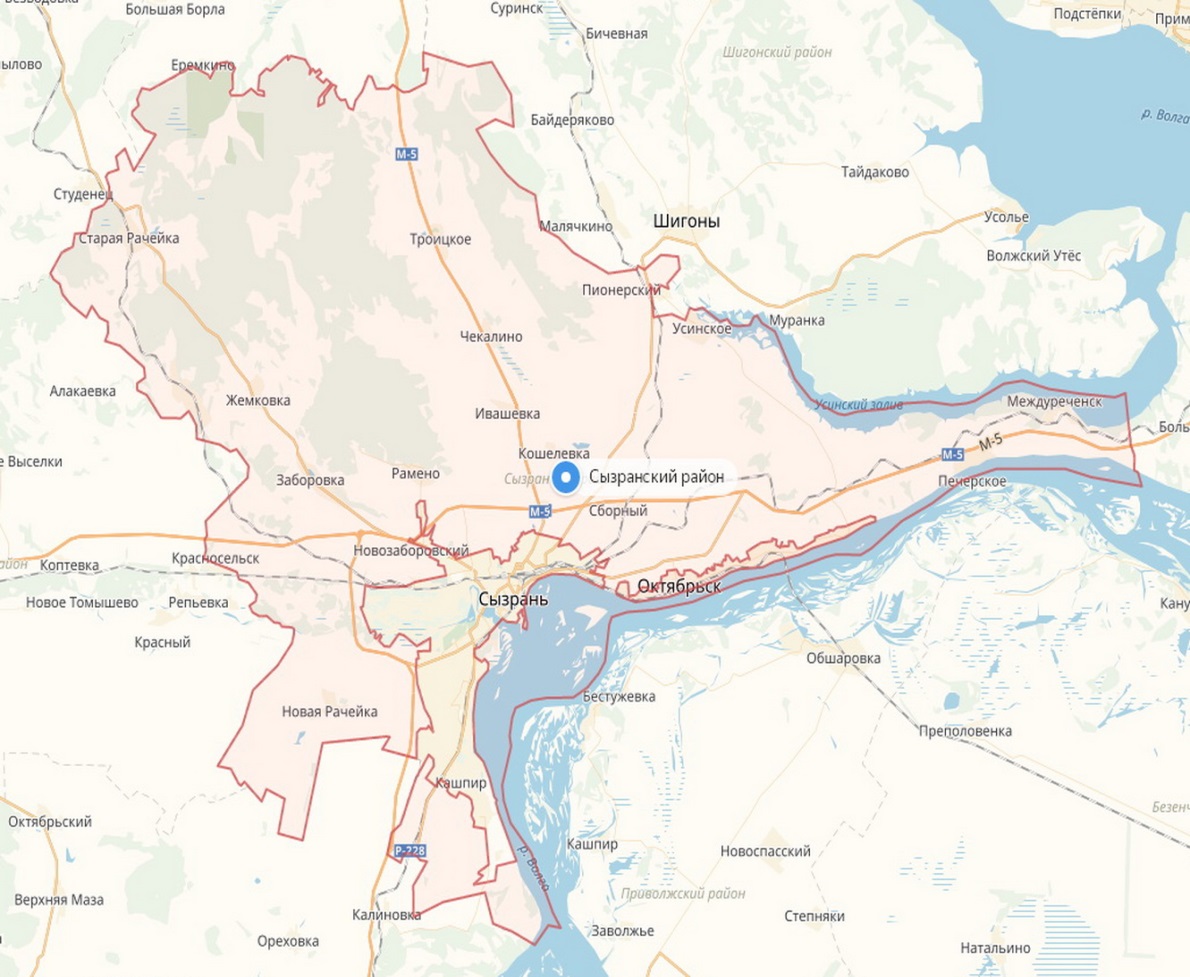 Рисунок 2.1.1 Расположение муниципального района Сызранский Самарской области.Сельское поселение Печерское расположено в восточной части муниципального района Сызранский. Сельское поселение Печерское с севера граничит с муниципальным районом Шигонский, а так же: на западе  – с сельским поселением Усинское муниципального района Сызранский; на юго-западе – с городским округом Сызрань;на юге – с муниципальным районом Приволжский; на востоке – с городским поселением Междуреченск муниципального района Сызранский.В состав сельского поселения входят шесть населённых пунктов:село Печерское, административный центрпоселок Нефтеперекачкапоселок Образцовыйпоселок Красный Мироновстанция Печерский Берегсело ПриусинскВсего площадь земель с.п. Печерское составляет 9 095,4 га. Территория сельского поселения представлена следующими категориями земель:- земли сельскохозяйственного назначения – 4804,6 га;- земли населенных пунктов – 213,0 га;- земли промышленности, транспорта, связи, радиовещания, телевидения, информатики и космического обеспечения, энергетики, обороны и иного назначения – 536,7 га;- земли лесного фонда – 10,35 га;- земли водного фонда – 2506,1 га.Территориальное расположение населенных пунктов с.п. Печерское представлено на рис. 2.1.2.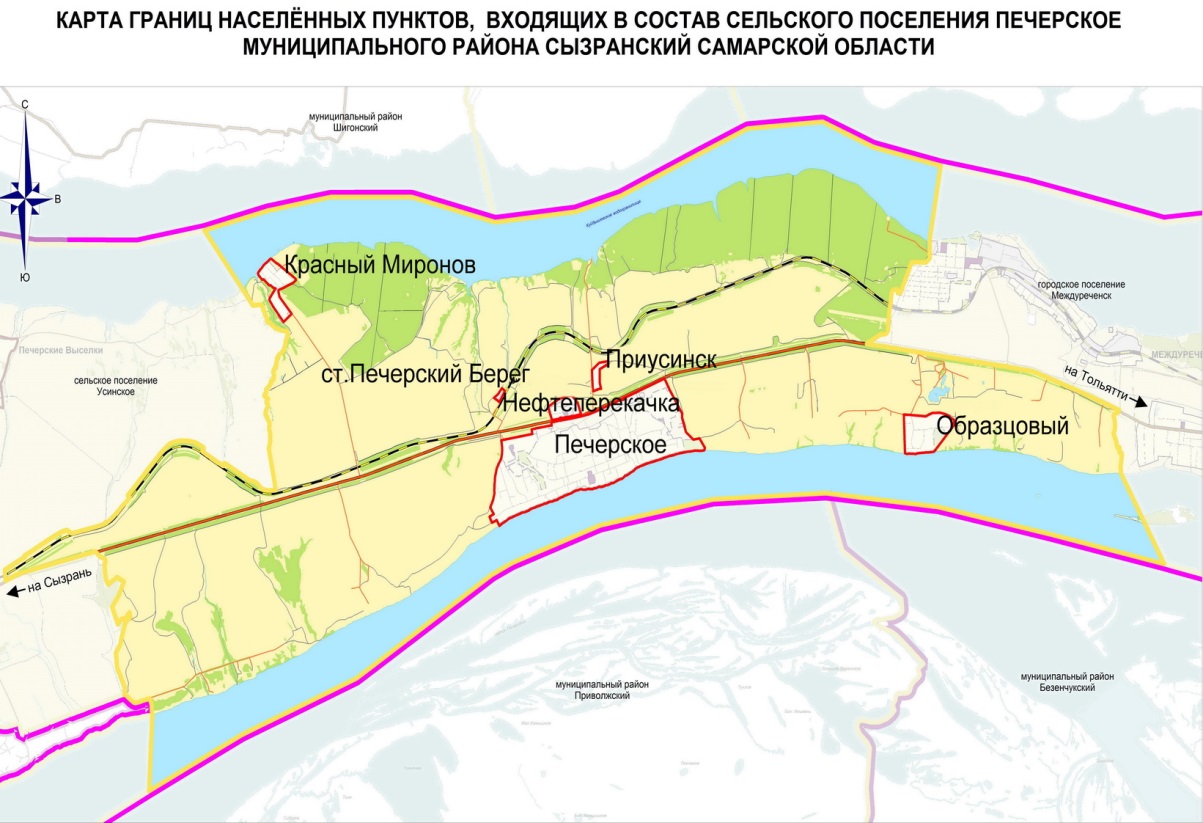 Рисунок 2.1.2 Территориальное расположение населенных пунктов с.п. ПечерскоеТерритория села Печерское имеет гибкую планировочную структуру, подчиненную особенностям рельефа и гидрографической ситуации. Река Волга, вдоль которой сформирован населенный пункт, протекает по южной границе поселка, с запада на восток. Населенный пункт вытянут с запада на восток.Реконструкция села велась с учетом существующего положения и таких природных факторов, как рельеф местности, имеющиеся зеленые насаждения и река Волга, протекающая в южной части жилого массива, а также близости села к городу Сызрани.Планировочная структура села сложилась из многочисленных разновеликих кварталов, частично плотной, частично разряженной жилой застройкой с большим количеством улиц и проездов. В планировочной структуре присутствует как прямолинейная, так и криволинейная (живописная) трассировка уличной сети. Главный въезд в село осуществляется с запада, со стороны г. Сызрань.Поселок Нефтеперекачка расположен в центральной части сельского поселения. Архитектурно-планировочная структура поселка Нефтеперекачка сформирована одной улицей проходящей вдоль всего поселка. В западной части населенного пункта улица совершает поворот на юг под углом 900, формируя тем самым часть жилой застройки. Въезд в поселок осуществляется с трассы федерального значения «М5», с южной стороны населенного пункта. Поселок Нефтеперекачка расположен севернее села Печерское, и отделяется от села трассой М-5 «Урал».Поселок Образцовый находится в восточной стороне сельского поселения. Населенный пункт сформирован линейной структурой улиц с квартальной системой застройки. К поселку примыкают дачные массивы. С южной стороны поселок выходит на Саратовское водохранилище.Поселок Красный Миронов расположен в северо-западной части поселения и сформирован линейной структурой улиц с квартальной системой застройки. С северо-западной стороны поселок выходит на Куйбышевское водохранилище. С северо- восточной стороны от поселка располагаются базы отдыха.Село Приусинск и станция Печерский Берег расположены в центральной части сельского поселения Печерское.На сегодняшний день с. Приусинск и ст. Печерский Берег самоликвидировались (жители выбыли, жилье разрушено).2.2 Социально-экономическая характеристика с.п. ПечерскоеДинамика естественного движения населения с.п. Печерское свидетельствует о том, что для него характерны процессы депопуляции. Численность населения с 2013 года постепенно уменьшается. Данные Самарастат по численности населения с.п. Печерское за последние годы представлены в таблице 2.2.1.Таблица 2.2.1 – Динамика численности населения населенных пунктов сельского поселения ПечерскоеПо совокупности естественного и механического прироста населения в населенных пунктах с.п. Печерское численность жителей по сравнению с 2013 годом снизилась на 6 человек. Демографические тенденции сказались и на возрастной структуре населения с.п. Печерское, соотношение численности лиц нетрудоспособного возраста. Заметна тенденция увеличения доли молодого населения. Доля детей и подростков в возрасте от 0 до 15 лет сегодня составляет 10,94% от всего населения. Доля населения в возрасте старше трудоспособного в с.п. Печерское составляет 23,45%. Процент трудоспособного населения составляет 65,62%. Заметна тенденция увеличения доли трудоспособного населения по отношению к 2016 г. Данные о возрастной структуре населения с.п. Печерское приведены в таблице 2.2.2.Таблица 2.2.2 - Данные о возрастной структуре населения с.п. ПечерскоеДемографическая ситуация в с.п. Печерское на 2018 год ухудшается по сравнению с предыдущими периодами за счет превышения смертности над рождаемостью и за счет миграции населения.Структура населения определяется тремя показателями: рождаемостью, смертностью и миграционными процессами, уровень которых в значительной мере зависит от социально-экономических и культурных факторов.На протяжении последних лет наблюдается естественная убыль населения.Сведения по занятости населения с.п. Печерское приведены в таблице 2.2.3. Таблица 2.2.3 – Занятость населения в с.п. ПечерскоеЧисленность экономически активного населения в с.п. Печерское составляет 353 человека (на 01.01.2017 г.). Из таблицы 2.2.3 видно, что занято в экономике поселения лишь 53 % численности трудоспособного населения, 0,75% трудоспособного населения официально не работает. Пенсионеры составляют 23,47 % населения. В поселении существует проблема занятости трудоспособного населения.Структура занятого населения по видам деятельности в с.п. Печерское представлена в таблице 2.2.4.Таблица 2.2.4 - Структура занятого населения по видам деятельности, %Как видно из таблицы 2.2.4 в сельском хозяйстве занято 4,53 % трудоспособного населения, в сфере образования – 2,14 % трудоспособного населения, в транспортном обслуживании – 0,12%, около 89,09% человек от числа трудоспособного населения трудятся в других сферах деятельности, включая работу вне территории сельского поселения (выезжают на работу в другие населенные пункты Самарской области). Динамика среднедушевых доходов населения с.п. Печерское представлена в таблице 2.2.5.Таблица 2.2.5 – Динамика доходов населения с.п. ПечерскоеВ последние годы в с.п. Печерское наблюдается положительная динамика среднедушевых доходов населения. По состоянию на 01.01.2017г. среднедушевой доход составил 11 562,0 руб./мес. Основным видом денежных доходов населения остается заработная плата, она составляет 70,8% совокупных денежных доходов, пенсии – 28,2%, пособия – 1%. Средняя начисленная заработная плата за 2017 год составила 10 880,0 рублей и увеличилась по сравнению с 2015 годом на 17,2%. В с.п. Печерское есть трудовой и хозяйственный потенциал для дальнейшего развития экономики.В целях создания условий для устойчивого развития территории с.п. Печерское, сохранения окружающей природной среды и объектов культурного и исторического наследия, создания условий для планировки территории сельского поселения, обеспечения прав и законных интересов физических и юридических лиц, в том числе правообладателей земельных участков и объектов капитального строительства, находящихся на территории с.п. Печерское, создания условий для привлечения инвестиций, в том числе путем предоставления возможности выбора эффективных видов разрешенного использования земельных участков и объектов капитального строительства.Центральную часть сельского поселения, с востока на запад, пересекает магистральный газопровод. Также вдоль трассы М5 и далее уходя на юг поселения, проходит несколько нефтепроводов. Высоковольтные линии электропередач (220, 110 кВ) проходят с востока на запад в средней части поселения.Железнодорожный транспорт на территории области представлен Куйбышевской железной дорогой и Южно-Уральской железной дорогой. Общая протяженность автомобильных дорог общего пользования регионального или межмуниципального значения на территории муниципального района Сызранский составляет 233,491 км, в том числе:- с асфальтобетонным покрытием – 227, 191 км;- с грунтощебеночным покрытием - 6,300 км.Транспортное сообщение населения сельского поселения Печерское с другими сельскими и муниципальными образованиями осуществляется пригородным транспортом по автодорогам общего пользования местного значения. Основная часть дорог имеет твердое покрытие. По центральной части сельского поселения, с востока на юго-запад, проходит трасса федерального значения М-5 «Урал», по которой перевозятся грузы из Европы на Урал и в Сибирь. Ответвления с трассы, ведущие в населенные пункты сельского поселения, являются дорогами общего пользования с твердым покрытием. Непосредственное обслуживание водным и воздушным транспортом отсутствует.Транспортно-экономические связи сельского поселения осуществляются автомобильным видом транспорта.В основе оценки транспортного спроса лежит анализ передвижения населения к объектам тяготения. Можно выделить основные группы объектов тяготения: - объекты социально сферы;- объекты трудовой деятельностиБольшинство транспортных передвижений к объектам социальной сферы приходится на автомобильный транспорт (регулярное автобусное сообщение, служба такси, личный транспорт).Пассажирские перевозки к объектам трудовой деятельности осуществляются автомобильным транспортом – личным транспортом.На территории сельского поселения наблюдается сравнительно невысокая обеспеченность межселенных связей. Это связано с тем, что, несмотря на большое количество дорог в поселении, многие их них не имеют твёрдого покрытия.Темпы развития автомобильных дорог муниципального района Сызранский отстают от возрастающей потребности в автомобильных перевозках и темпов роста автомобилизации.2.3 Характеристика функционирования и показатели работы транспортной инфраструктуры по видам транспортаРазвитие транспортной системы Самарской области становится в настоящее время необходимым условием реализации инновационной модели экономического роста Самарской области и улучшения качества жизни населения.Генеральным планом предусмотрено существующие улицы и дороги привести к необходимым нормируемым показателям соответствующим технической категории улиц и дорог.Несмотря на благоприятные тенденции в работе отдельных видов транспорта, транспортная система не в полной мере отвечает существующим потребностям и перспективам развития Самарской области.Развитие транспортной системы сельского поселения Печерское является необходимым условием улучшения качества жизни жителей в поселении. Транспортная инфраструктура с.п. Печерское является составляющей инфраструктуры Сызранского района Самарской области, что обеспечивает конституционные гарантии граждан на свободу передвижения и делает возможным свободное перемещение товаров и услуг. Наличием и состоянием сети автомобильных дорог определяется территориальная целостность и единство экономического пространства. Недооценка проблемы несоответствия состояния дорог и инфраструктуры местного значения социально-экономическим потребностям общества является одной из причин экономических трудностей и негативных социальных процессов.Автомобильный транспорт Внешние транспортные связи с.п. Печерское осуществляются автомобильным транспортом. Подвоз продуктов питания, хозяйственных и прочих товаров осуществляется грузовым транспортом. Внешнее транспортное обслуживание населения с.п. Печерское плохо обеспечивается автобусными маршрутами (нет автобусов регулярного сообщения).Расстояние до областного центра г. Самара составляет 131 км, до районного 40 км.Железнодорожный транспорт Железнодорожный транспорт на территории области представлен Куйбышевской железной дорогой (5 место по объему перевозок в России) и частью Южно-Уральской железной дорогой (Оренбургское направление).Протяженность железных дорог составляет более 1,3 тыс. км. По территории области проходит ряд автомобильных железнодорожных линий, связывающие западные, южные, юго-западные и восточные регионы страны.Плотность железных дорог региона составляет примерно 25,5 км на одну тысячу квадратных километров, что в 2,4 раза выше среднего показателя по стране.Железнодорожный транспорт на территории муниципального района Сызранский представлен федеральными железными магистралями:Москва-Рязань-Саранск-Самара-Уфа-Челябинск магистрального типа (электрофицированная, двухпутная);Сызрань - ПензаСаратов-СызраньСызрань-УльяновскСышляевка-Жигулевское море-Сызрань.По территории сельского поселения Печерское проходит федеральная железнодорожная магистраль «Москва – Челябинск».Воздушные перевозки Пассажирские перевозки авиатранспортом жители м.р. Сызранский осуществляют из международного аэропорта «Курумоч».Международный аэропорт «Курумоч» является крупнейшим аэропортом Поволжья и обеспечивает грузовые и, в большей степени, пассажирские перевозки, в том числе, обеспечивая внешние связи Самарской области, принимает все типы гражданских самолётов. Авиационные связи из аэропорта «Курумоч» осуществляются по 63 маршрутам внутрироссийских линий, и более 20 маршрутам в страны ближнего и дальнего зарубежья.Расстояние от административного центра г. Сызрань до международного аэропорта  «Курумоч» - 123 км. Расстояние от административного центра с.п. Печерское до аэропорта «Курумоч» - 96 км.Водный транспорт Водный транспорт в Самарской области играет существенную роль в грузовых и пассажирских перевозках. Главный речной путь – р. Волга – по своему транспортному назначению и судоходной глубине относится к сверхмагистрали. Протяжённость основного судоходного хода на р. Волге в границах области составляет 268 км. Продолжительность навигации на р. Волге составляет около 220 суток. Трубопроводный транспорт Трубопроводный транспорт является важным элементом транспортной инфраструктуры Самарской области, на долю которого приходится около 43% грузоперевозок.Добыча и переработка нефти и газа на территории Самарской области привела к созданию разветвленной сети трубопроводов различного диаметра и назначения. Они производят транспортировку нефти, газа и целого ряда продуктов нефтехимии. Трубопроводы образуют комплексные технические транспортные коридоры, которые проходят в основном параллельно железнодорожным и автомобильным магистралям. Здесь же размещаются кабели связи и линии электропередач.По территории муниципального района Сызранский проходят магистральные газопроводы, в том числе: Челябинск-Петровск, Уренгой-Петровск,  Уренгой-Новопсков, «Уренгой-Петровск» - Жигулевск; нефтепродукты: Уфа - Западное направление, Вознесенская НПС – Октябрьск, Сызрань - Ульяновск и нефтепроводы.По территории сельского поселения Печерское проходят коридоры магистральных трубопроводов:- газопроводы: с востока на запад«Челябинск - Петровск» (Г1, d 1420) давление 75кгс/см2 ;«Уренгой - Петровск» (Г2, d 1220) давление 75кгс/см2;«Уренгой - Новопсковск» (Г3, d 1420) давление 75кгс/см2;- газопроводы – отводы- нефтепроводы: с востока на запад «Уфа – Западное направление» (d 530) «Куйбышев – Брянск» (d 530)По территории сельского поселения Печерское муниципального района Сызранский в разных направлениях проходят линии электропередач напряжением 500, 220, 110, 35, 10 и 6 кВт.По территории сельского поселения Печерское муниципального района Сызранский проходят :- кабель связи ООО «Газпром трансгаз Самара» с востока на запад.- кабель связи «Волга Телеком» с востока на запад.2.4 Характеристика сети дорог с.п. ПечерскоеНа территории сельского поселения Печерское непосредственное обслуживание водным и воздушным транспортом отсутствует.Внешняя инженерно-транспортная инфраструктура представлена на территории сельского поселения Печерское автомобильным и трубопроводным транспортом. Основная часть дорог имеет твердое покрытие.Автомобильные дороги являются важнейшей составной частью транспортной инфраструктуры с.п. Печерское. Они связывают территорию сельского поселения с соседними территориями, населенные пункты поселения с районным центром, обеспечивают жизнедеятельность всех населенных пунктов поселения, во многом определяют возможности развития поселения, по ним осуществляются автомобильные перевозки грузов и пассажиров. От уровня развития сети автомобильных дорог во многом зависит решение задач достижения устойчивого экономического роста сельского поселения, повышения конкурентоспособности местных производителей и улучшения качества жизни населения. К автомобильным дорогам общего пользования местного значения относятся муниципальные дороги, улично-дорожная сеть и объекты дорожной инфраструктуры, расположенные в границах сельского поселения, находящиеся в муниципальной собственности сельского поселения. Развитие экономики поселения во многом определяется эффективностью функционирования автомобильного транспорта, которая зависит от уровня развития и состояния автомобильных дорог общего пользования местного значения. Недостаточный уровень развития дорожной сети приводит к значительным потерям экономики и населения поселения, является одним из наиболее существенных ограничений темпов роста социально-экономического развития с.п. Печерское, поэтому совершенствование сети автомобильных дорог общего пользования местного значения важно для поселения. Это в будущем позволит обеспечить приток трудовых ресурсов, развитие производства, что в свою очередь приведет к экономическому росту поселения. Автомобильные дороги подвержены влиянию природной окружающей среды, хозяйственной деятельности человека и постоянному воздействию транспортных средств, в результате чего меняется технико-эксплуатационное состояние дорог. Состояние сети дорог определяется своевременностью, полнотой и качеством выполнения работ по содержанию, ремонту и капитальному ремонту, и зависит напрямую от объемов финансирования и стратегии распределения финансовых ресурсов в условиях их ограниченных объемов. В условиях, когда объем инвестиций в дорожный комплекс является явно недостаточным, а рост уровня автомобилизации значительно опережает темпы роста развития дорожной сети, на первый план выходят работы по содержанию и эксплуатации дорог. При выполнении текущего ремонта используются современные технологии с использованием специализированных звеньев машин и механизмов, позволяющих сократить ручной труд и обеспечить высокое качество выполняемых работ. При этом текущий ремонт, в отличие от капитального, не решает задач, связанных с повышением качества дорожного покрытия - характеристик ровности, шероховатости, прочности и т.д. Недофинансирование дорожной отрасли в условиях постоянного роста интенсивности движения, изменения состава движения в сторону увеличения грузоподъемности транспортных средств, приводит к несоблюдению межремонтных сроков, накоплению количества участков, нуждающихся в ремонте. Учитывая вышеизложенное, в условиях ограниченных финансовых средств стоит задача их оптимального использования с целью максимально возможного снижения количества проблемных участков автомобильных дорог и сооружений на них. Применение программно-целевого метода в развитии автомобильных дорог общего пользования местного значения с.п. Печерское позволит системно направлять средства на решение неотложных проблем дорожной отрасли в условиях ограниченных финансовых ресурсов. В связи с недостаточностью финансирования расходов на дорожное хозяйство в бюджете с.п. Печерское, эксплуатационное состояние значительной части улиц поселения по отдельным параметрам перестало соответствовать требованиям нормативных документов и технических регламентов. Возросли материальные затраты на содержание улично-дорожной сети в связи с необходимостью проведения значительного объема работ по ямочному ремонту дорожного покрытия улиц. Автомобильные дороги общего пользования регионального и межмуниципального значения, проходящие по территории с.п. Печерское, разделены на категории.Протяженность автомобильных дорог общего пользования регионального или межмуниципального значения по территории с.п. Печерское составляет 4,008 км. Остальные автодороги поселения являются подъездами к отдельно стоящим населенным пунктам. Дороги имеют твердое покрытие. Перечень автомобильных дорог общего пользования регионального или межмуниципального значения в Самарской области, проходящих по территории с.п. Печерское, согласно Постановлению Правительства Самарской области от 09.08.2006 №106 (в ред. от 01.12.2017 N 106) представлен в таблице 2.4.1.Таблица 2.4.1 - Перечень автомобильных дорог общего пользования регионального и межмуниципального значения на территории с.п. ПечерскоеОсновной транспортной связью является участок (19,5 км.) региональной трассы М5 Москва-Челябинск проходящей по территории с.п. Печерское.ГОСТ Р52398 «Классификация автомобильных дорог, основные параметры и требования» дороги общего пользования городского поселения относятся к классу автомобильных дорог «Дорога обычного типа (нескоростная дорога)» с категорией IV. Для IV категории предусматривается количество полос – 2, ширина полосы 3,0 метра, разделительная полоса не требуется, допускается пересечение в одном уровне с автомобильными дорогами, велосипедными и пешеходными дорожками, с железными дорогами и допускается доступ на дорогу с примыканием в одном уровне. Улично-дорожная сеть населенных пунктов сельского поселения Печерское характеризуется недостаточной степенью благоустройства, 90,26 % улиц не имеют твердого покрытия.Общая протяженность улиц составляет 26,7 км, в том числе по покрытию: асфальтобетон – 2,6 км, грунт – 24,1 км. По территории поселения проходят грунтовые дороги хозяйственного назначения.Бесхозяйные автомобильные дороги общего пользования местного значения инвентаризируются и ставятся на обслуживание. На сегодняшний день бесхозяйные автомобильные дороги на территории с.п. Печерское отсутствуют.Характеристика улично-дорожной сети с.п. Печерское представлена в таблице 2.4.2.Таблица 2.4.2 – Характеристика улично-дорожной сети с.п. ПечерскоеНеразвитость и плохое состояние автомобильных дорог общего пользования местного значения усугубляет проблемы в социальной сфере из-за несвоевременного оказания срочной и профилактической медицинской помощи, дополнительных потерь времени и ограничения в перемещениях населения.  Автомобильные дороги общего пользования местного значения требуют проведения строительства, реконструкции и модернизации покрытий.Для населенных пунктов сельского поселения Печерское принята следующая классификация категорий улиц и дорог:поселковая улица – предназначена для транспортной связи сельских населенных пунктов с внешними дорогами;главная улица – связь жилых территорий с общественным центром;основная улица в жилой застройке – связь внутри жилых территорий и  с  главными улицами;второстепенная улица в жилой застройке – связь между основными жилыми улицами;проезд – связь жилых домов, расположенных в глубине квартала;хозяйственный проезд – связь жилых домов, расположенных в глубине квартала.Классификация улично-дорожной сети населенных пунктов с.п. Печерское приведена в таблице 2.4.3.Таблица 2.4.3 – Классификация улично-дорожной сети с.п. Печерское2.5 Анализ состава парка транспортных средств и уровня автомобилизации с.п. ПечерскоеНа протяжении последних лет наблюдается тенденция к увеличению числа автомобилей на территории поселения. Основной прирост этого показателя осуществляется за счет увеличения числа легковых автомобилей находящихся в собственности граждан. По состоянию на 01.01.2018 г. в сельском поселении Печерское специально оборудованный транспорт для перевозки маломобильных групп населения отсутствует.По данным администрации с.п. Печерское, количество технических средств передвижения, находящихся в собственности граждан проживающих на территории с.п. Печерское на 01.01.2018 г. составляет 196 единиц легковых автомобилей. Для содержания автомобильных дорог общего пользования местного значения с.п. Печерское имеет на балансе 1 единицу спецтехники.Основная часть перевозимых грузов сельскохозяйственного назначения перевозится привлеченным транспортом. Коллективные крытые стоянки в населённых пунктах с.п. Печерское отсутствуют. Хранение личного транспорта преимущественно осуществляется на приусадебных участках.Предприятия и организации, предоставляющие автотранспортные услуги населению на территории с.п. Печерское отсутствуют. На территории сельского поселения автозаправочных станций нет.Возле общественных зданий и магазинов специальные парковочные места для автомобилей маломобильных групп населения с установкой дорожных знаков ПДД 8.17 «Инвалиды» не определены.Предприятия и организации, осуществляющие грузоперевозки на территории с.п. Печерское отсутствуют. На территории сельского поселения расположена 1 станция технического обслуживания – ЗАО «Печерская СТО», находящаяся по адресу с. Печерское ул. Нефтеперекачивающая, 15.Уровень автомобилизации населения с. п. Печерское на 01.01.2018 г. составляет 193 легковых транспортных средств на 1000 жителей.2.6 Характеристика работы транспортных средств общего пользования, включая анализ пассажиропотокаСогласно законодательству видами транспорта общего пользования названы:- весь железнодорожный транспорт, осуществляющий перевозки, как груза, так и пассажиров и их багажа (ст. 2.4 УЖТ; ст.2 Закона о железнодорожном транспорте);- автомобильный и городской электрический транспорт, осуществляющий регулярные перевозки пассажиров и багажа (ст.19 УАТ).Таким образом, к транспорту общего пользования не относится автомобильный транспорт, осуществляющий перевозки груза; легковое такси, осуществляющее перевозки пассажиров; внутренний водный транспорт, осуществляющий перевозки пассажиров и их багажа (п.2 ст.95 КВВТ).На территории с.п. Печерское плохо развит пассажирский транспорт (нет автобусов регулярного сообщения).Пассажирский транспорт является важнейшим элементом сферы обслуживания населения, без которого невозможно нормальное функционирование общества. Он призван удовлетворять потребности населения в передвижениях, вызванные производственными, бытовыми, культурными связями.В рамках основного мероприятия осуществляется:  определение потребности в перевозках по маршрутам регулярных перевозок (в том числе при открытии новых маршрутов и (или) изменении сети действующих маршрутов регулярных перевозок);  обследование дорожных условий - в целях оценки соответствия технического состояния трассы движения по маршруту требованиям безопасности дорожного движения. Обследование дорожных условий проводится перед открытием маршрута и в процессе эксплуатации – не реже двух раз в год (к осенне-зимнему и весенне-летнему периодам);  устранение недостатков, отмеченных в актах по результатам обследования дорожных условий;  разработка (внесение изменений) и утверждение паспорта маршрута – в случае принятия решения об открытии нового маршрута или об изменении маршрута;  информирование населения о маршрутах регулярных перевозок через СМИ, официальный сайт муниципального района Сызранский. Формирование сети маршрутов регулярных перевозок осуществляется Администрацией муниципального района Сызранский в соответствии с Положением об организации пассажирских перевозок на маршрутах регулярного сообщения муниципального района Сызранский. Единая сеть маршрутов регулярных перевозок, а также открытие, изменение, закрытие маршрутов регулярных перевозок утверждается постановлением Администрации муниципального района Сызранский. По состоянию на 01.01.2018 г., на территории сельского поселения Печерское остановочные пункты общественного транспорта отсутствуют.2.7 Характеристика условий немоторизированного (пешеходного и велосипедного) передвижения На территории с.п. Печерское велосипедное движение в организованных формах не представлено и отдельной инфраструктуры не имеет. Улично-дорожная сеть внутри населенных пунктов требует формирования пешеходных тротуаров и переходов, необходимых для упорядочения движения пешеходов, укладки асфальтобетонного покрытия, ограничения дорожного полотна.В результате анализа существующей улично-дорожной сети выявлено:Пешеходные тротуары и переходы на территории с.п. Печерское отсутствуют.2.8 Характеристика движения грузовых транспортных средств, оценка работы транспортных средств коммунальных и дорожных служб, состояние инфраструктуры для данных транспортных средствВ настоящее время в связи с общим увеличением объема грузов, перевозимых автомобильным транспортом на значительные расстояния, доля крупнотоннажного транзитного транспорта на межрегиональных маршрутах имеет тенденцию к росту. В связи с этим снижается пропускная способность автомобильных дорог общего пользования местного значения, что ограничивает интенсивность движения и отрицательно влияет на экономическое развитие региона. Автомобильные дороги общего пользования, проходящие по территории сельского поселения Печерское, испытывают повышенную транспортную нагрузку, что обусловлено близостью областного центра – города Самара. Кроме того имеет место сезонная, недельная и суточная неравномерность движения. Легковые транспортные средства, принадлежащие собственникам всех видов собственности на территории с.п. Печерское, в количестве 196 единиц составляют 97,5 % от общего количество автомобилей в поселении. Грузовые транспортные средства, принадлежащие собственникам всех видов собственности на территории с.п. Печерское, в количестве 5 единиц составляют 2,5 % от общего количества автомобилей в поселении. Основная часть перевозимых грузов сельскохозяйственного назначения перевозится привлеченным транспортом.Обслуживанием автомобильных дорог в районе занимается филиал «Сызранское ДЭУ» ГКП Самарской области «АСАДО», основные функции которого –  выполнение работ и оказание услуг по содержанию и ремонту автомобильных дорог общего пользования муниципального и межрегионального значения, строительство на них сооружений в рамках государственного заказа.Содержание дорог с.п. Печерское осуществляется на основании ежегодно заключаемых договоров со специализированными организациями.2.9 Анализ уровня безопасности дорожного движенияОбеспечение безопасности дорожного движения является одной из важных социально-экономических и демографических задач Российской Федерации. Аварийность на автомобильном транспорте наносит огромный материальный и моральный ущерб как обществу в целом, так и отдельным гражданам. Дорожно-транспортный травматизм приводит к исключению из сферы производства людей трудоспособного возраста. Гибнут и становятся инвалидами дети. Одним из главных направлений демографической политики, в соответствии с Концепцией демографической политики Российской Федерации на период до 2025 года, обозначено снижение смертности населения, прежде всего высокой смертности мужчин в трудоспособном возрасте от внешних причин, в том числе в результате дорожно-транспортных происшествий. Цели повышения уровня безопасности транспортной системы, сокращения темпов роста количества дорожно-транспортных происшествий, снижение тяжести их последствий, числа пострадавших и погибших в них обозначены и в Транспортной стратегии Российской Федерации на период до 2032 года.Таким образом, задачи сохранения жизни и здоровья участников дорожного движения за счет повышения качества и оперативности медицинской помощи пострадавшим и, как следствие, сокращение демографического и социально-экономического ущерба от дорожно-транспортных происшествий и их последствий, согласуются с приоритетными задачами социально-экономического развития Российской Федерации в долгосрочной и среднесрочной перспективе, и направлены на обеспечение снижения темпов убыли населения Российской Федерации, создание условий для роста численности. На территории с.п. Печерское имеется 3 аварийно-опасных участка дороги. За период с 2013 г. по 2018 г. в сельском поселении Печерское случаев дорожно-транспортных происшествий не зарегистрировано.Учитывая рост автомобилизации, ухудшение состояния дорожного покрытия автомобильных дорог, несовершенства технических средств организации дорожного движения, на территории с.п. Печерское возможно ухудшение ситуации в области безопасности дорожного движения. Основными причинами совершения ДТП с тяжкими последствиями, по данным Государственной инспекции безопасности дорожного движения Самарской области, являются: несоответствие скорости движения конкретным дорожным условиям; нарушение скоростного режима; нарушение правил обгона и нарушение правил дорожного движения пешеходами. Одним из важных технических средств организации дорожного движения являются дорожные знаки, информационные указатели, предназначенные для информирования об условиях и режимах движения водителей и пешеходов. Качественное изготовление дорожных знаков, правильная их расстановка в необходимом объеме и информативность оказывают значительное влияние на снижение количества дорожно-транспортных происшествий и в целом повышают комфортность движения на дорогах. В таблице 2.9.1 представлены наименование улиц, дорог, проездов и количество дорожных знаков.Таблица 2.9.1 – Наименование улиц, дорог, проездов и количество дорожных знаковПри реализации мероприятий по организации дорожного движения особая роль принадлежит внедрению технических средств: нанесение дорожной разметки, установка дорожных ограждений и направляющих устройств, светофорное регулирование.Эффективное управление дорожным движением позволит обеспечивать равномерную загрузку транспортной сети, увеличивая ее пропускную способность, не допуская перегрузки уязвимых зон, а также прогнозировать развитие транспортной структуры.Светофорных объектов в с.п. Печерское нет.Таким образом, видно, что на территории сельского поселения расположено 14 дорожных знаков и нет ни одного светофорного объекта.2.10 Оценка уровня негативного воздействия транспортной инфраструктуры на окружающую среду, безопасность и здоровье населенияАвтомобильный транспорт и инфраструктура автотранспортного комплекса относится к главным источникам загрязнения окружающей среды. Основной причиной высокого загрязнения воздушного бассейна выбросами автотранспорта является увеличение количества автотранспорта, его изношенность и некачественное топливо. Отработавшие газы двигателей внутреннего сгорания содержат вредные вещества и соединения, в том числе канцерогенные. Нефтепродукты, продукты износа шин, тормозных накладок, хлориды, используемые в качестве антиобледенителей дорожных покрытий, загрязняют придорожные полосы и водные объекты. Главный компонент выхлопов двигателей внутреннего сгорания (кроме шума) – окись углерода (угарный газ) – опасен для человека, животных, вызывает отравление различной степени в зависимости от концентрации. При взаимодействии выбросов автомобилей и смесей загрязняющих веществ в воздухе могут образоваться новые вещества, более агрессивные. На прилегающих территориях к автомобильным дорогам вода, почва и растительность являются носителями ряда канцерогенных веществ. Недопустимо выращивание здесь овощей, фруктов и скармливание травы животным.Уровень загрязнения атмосферного воздуха – по данным Федерального Государственного бюджетного учреждения ФГБУ «Приволжское управление по гидрометеорологии и мониторингу окружающей среды» (ФГБУ «Приволжское УГМС»), регистрируется как повышенный и высокий.С целью выявления изменений уровня загрязнения атмосферного воздуха, проводят эпизодические обследования в деревнях и селах области. За период с 2001 по 2011 год обследованиями было охвачено 234 населенных пункта на территории 26 (из 27) районов области; в воздушной среде определялось содержание так называемых основных примесей – диоксида серы, оксида углерода, диоксида и оксида азота; кроме того, определялись специфические для каждой конкретной местности загрязняющие вещества – взвешенные вещества (пыль), сероводород, сажа, аммиак, углеводороды (суммарно С1-С10), ароматические углеводороды (бензол, ксилол, толуол), метилмеркаптан. Эпизодические наблюдения недостаточно полно характеризуют состояние загрязнения окружающей среды. Единственным максимально точным способом получения необходимой информации является регулярный экологический мониторинг, охватывающий большинство районов и населенных пунктов Самарской области.  Интенсивное загрязнение гидросферы автотранспортом происходит вследствие ряда факторов. Одним из них является отсутствие гаражей для индивидуальных автомобилей, хранящихся на открытых площадках, во дворах жилых застроек. Владельцы производят ремонт и техническое обслуживание своими силами, что они и делают, конечно, без учёта экологических последствий. Примером могут служить частные мойки или несанкционированные площадки для мойки автомобилей: из-за отсутствия моечных пунктов эту операцию зачастую выполняют на берегу реки, озера или пруда. Между тем автолюбители всё в больших объёмах пользуются синтетическими моющими средствами, которые представляют определённую опасность для водоёмов. Еще одним фактором воздействия транспорта на окружающую среду и человека является шум, создаваемый двигателем внутреннего сгорания, шасси автомобиля (в основном механизмами трансмиссии и кузова), и в результате взаимодействия шины с дорожным покрытием. Интенсивность шума зависит от топографии местности, скорости и направления ветра, температурного градиента, влажности воздуха, наличия и типа шумозащитных сооружений и др.Уровень воздействия дорог и автомобильного движения на компоненты окружающей среды находится в прямой зависимости от количества автотранспорта, структуры и интенсивности автотранспортного потока, объемов используемого топлива, наличия транзитного транспорта, сезонной неравномерности в распределении выбросов отработавших газов, качества дорожного покрытия и пр.Отрицательные воздействия дороги и автомобильного движения на окружающую среду проявляются следующим образом:осуществляется изъятие земель под дорожное строительство;загрязняется воздух отработавшими газами и пылью;загрязняются почвы вдоль дороги нефтепродуктами, соединениями тяжелых металлов, в том числе свинца при использовании этилированного бензина;загрязняются грунтовые воды за счет фильтрации ливневых и талых сточных вод с дорожного полотна и придорожных территорий нефтепродуктами от потерь горюче – смазочных материалов, хлоридами при использовании их в составе противогололедных смесей;загрязняются поверхностные водные объекты при попадании в них стока с дорог, несущего истертую резину, несгоревшие углеводороды, тяжелые металлы, нефтепродукты от потерь топлива, масла, соли и пр.;создается угроза зеленым насаждениям под воздействием атмосферных и почвенных загрязнений;осуществляется вибрационное, шумовое, электромагнитное, тепловое воздействие на окружающую среду.Одним из направлений в работе по снижению негативного влияния автотранспорта на загрязнение окружающей среды является:переход, по возможности, на использование газобаллонного топлива, качественная регулировка двигателя, использование нейтрализаторов отработанных газов, выбор рационального режима работы двигателя, минимизация количества поездок на автомобиле, по возможности объединение для совместных поездок с соседями или коллегами, для передвижения на небольшие расстояния – использование велосипеда или пешеходные прогулки.2.11 Характеристика существующих условий и перспектив развития и размещения транспортной инфраструктуры сельского поселенияЯвляясь пригородным, Сызранский район  находится во взаимовыгодном сосуществовании с центром губернии, которое определяет ускоренное развитие района – близость областного города Самара и наличие на территории района международного аэропорта «Курумоч» позволяют привлекать в район крупных инвесторов, которые на территории района имеют благоприятные перспективы развития.С учетом сложившихся условий, в перспективе до 2032 года ожидается дальнейшее развитие транспортной инфраструктуры с.п. Печерское. Действующим генеральным планом с.п. Печерское предусмотрены мероприятия по развитию транспортной инфраструктуры, позволяющие создать законченную улично-дорожную сеть, обеспечивающую удобную и надежную транспортную связь жилой застройки с общественным центром и местами приложения труда.Основные решения генерального плана:- реконструкция улиц сельского поселения с целью приведения основных параметров к нормативным требованиям. При реконструкции улиц необходимо предусмотреть: расширение проезжих частей, уличное освещение, пешеходные тротуары, водоотводные сооружения, средства организации дорожного движения (дорожные знаки, разметка, светофоры), перекладку инженерных коммуникаций, благоустройство и озеленение прилегающих территорий;Для развития общественного транспорта предусматривается создание эффективного взаимодействия общественного, пригородного и индивидуального транспортаНа рисунке 2.11.1 представлена схема развития транспортной инфраструктуры с.п. Печерское в рамках реализации мероприятий Генерального плана.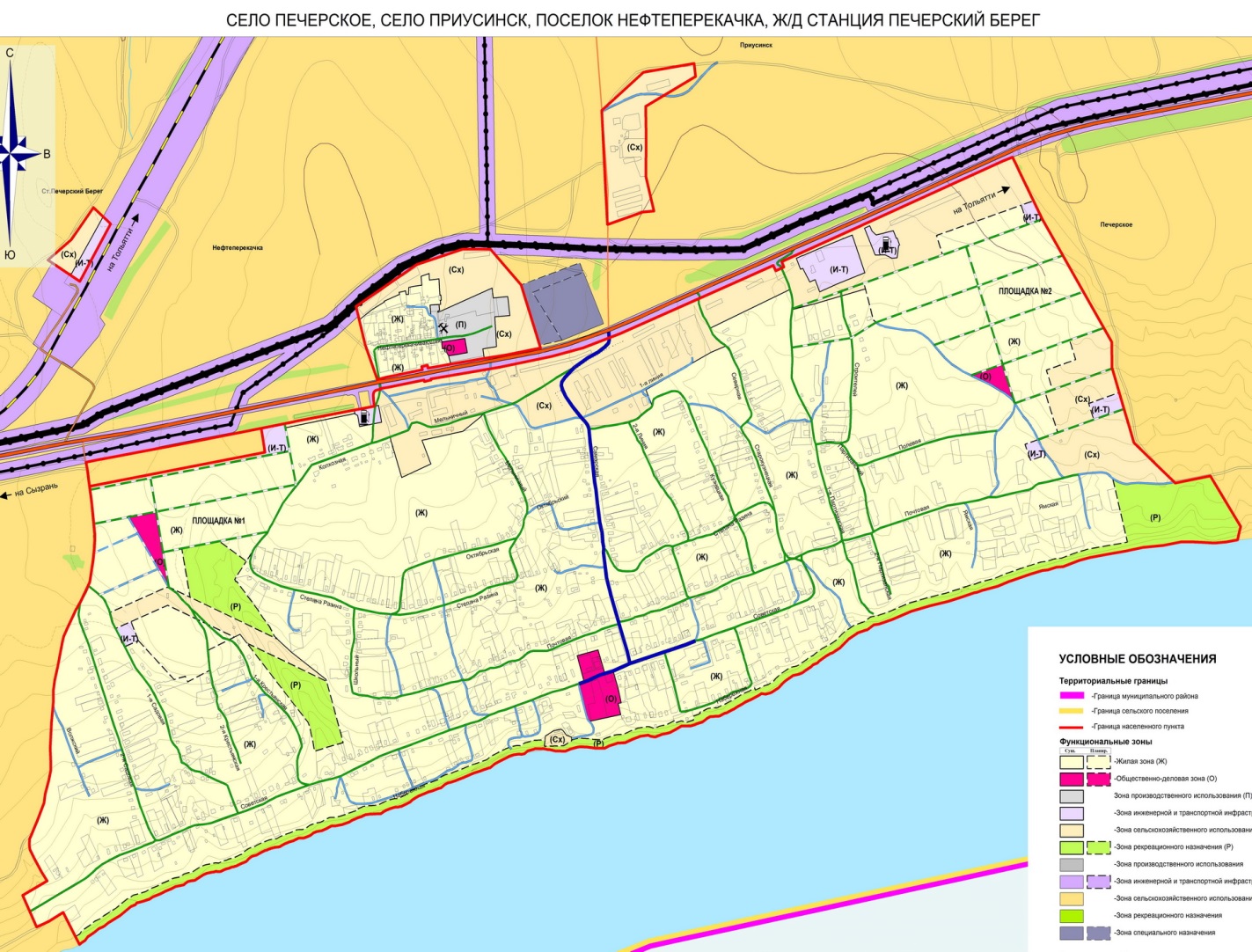 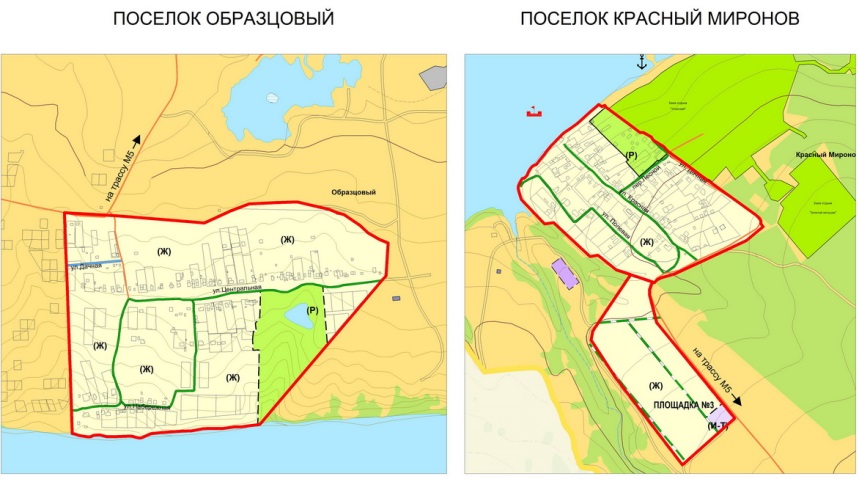 Рис. 2.11.1 – Схема развития транспортной инфраструктуры с.п. ПечерскоеОбщая протяженность улично-дорожной сети в границах населённых пунктов сельского поселения Печерское на расчетный срок с учётом существующих улиц (26,7 км) составит 33,1 км.2.12 Оценка нормативно-правовой базы, необходимой для функционирования и развития транспортной инфраструктуры сельского поселения ПечерскоеМероприятия Программы реализуются в соответствии с действующими нормативно-правовыми актами Российской Федерации, Самарской области и правовыми актами органов местного самоуправления с.п. Печерское.Законодательной базой для разработки Программы являются Конституция Российской Федерации, Гражданский кодекс Российской Федерации, Налоговый кодекс Российской Федерации, Бюджетный кодекс Российской Федерации, другие нормативные правовые акты, регулирующие общественные отношения, а также подзаконные нормативные правовые акты, относящиеся непосредственно к сфере деятельности транспортного комплекса.Программа разработана во исполнение и в соответствии с требованиями:Градостроительный кодекс Российской Федерации;Федеральный закон от 29.12.2014 № 456-ФЗ «О внесении изменений в Градостроительный кодекс Российской Федерации и отдельные законодательные акты Российской Федерации».Федеральный закон от 06.10.2003 № 131-ФЗ «Об общих принципах организации местного самоуправления в Российской Федерации»; Федеральный закон от 08.11.2007 № 257-ФЗ «Об автомобильных дорогах и дорожной деятельности в Российской Федерации и о внесении изменений в отдельные законодательные акты в Российской Федерации»;Федеральный закон от 10.12.1995 № 196-ФЗ «О безопасности дорожного движения»Федеральный закон РФ от 10.01.2002 № 7-ФЗ «Об охране окружающей среды»;Постановление правительства Российской Федерации от 25.12.2015 № 1440 «Об утверждении требований к программам комплексного развития транспортной инфраструктуры поселений, городских округов»;Устав с.п. Печерское м.р. Сызранский Самарской области; Генеральный план с.п. Печерское муниципального района Сызранский Самарской области, разработанный в 2012 году ОАО «ГИПРОГОР»;Государственная программа Самарской области «Развитие транспортной системы Самарской области (2014 – 2025 годы)», утвержденная Постановлением Правительства Самарской области от 27.11.2013 № 677 (с изменениями);Областная целевая программа модернизации и развития сети автомобильных дорог Самарской области до 2025 года, утверждена Законом Самарской области от 12.05.2005 № 108-ГД). Основными направлениями совершенствования нормативно-правовой базы, необходимой для функционирования и развития транспортной инфраструктуры поселения являются: - применение экономических мер, стимулирующих инвестиции в объекты транспортной инфраструктуры; - координация мероприятий и проектов строительства и реконструкции объектов транспортной инфраструктуры между органами государственной власти (по уровню вертикальной интеграции) и бизнеса; - координация усилий федеральных органов исполнительной власти, органов исполнительной власти, органов местного самоуправления, представителей бизнеса и общественных организаций в решении задач реализации мероприятий (инвестиционных проектов); - запуск системы статистического наблюдения и мониторинга необходимой обеспеченности учреждениями транспортной инфраструктуры поселений в соответствии с утвержденными и обновляющимися нормативами; - разработка стандартов и регламентов эксплуатации и (или) использования объектов транспортной инфраструктуры на всех этапах жизненного цикла объектов.2.13 Оценка финансирования транспортной инфраструктурыФинансирование мероприятий по содержанию и развитию транспортной инфраструктуры осуществляется за счет средств бюджета с.п. Печерское, субсидий в форме межбюджетных трансфертов, предоставляемых бюджету поселения из федерального и регионального бюджетов. Объем финансирования вышеуказанных мероприятий недостаточен и определяется ограниченными возможностями бюджета с.п. Печерское. Ежегодные объемы финансирования программы определяются в соответствии с утвержденным бюджетом с.п. Печерское на соответствующий финансовый год и с учетом дополнительных источников финансирования.Общий объем финансирования, необходимый для реализации мероприятий Программы на весь расчетный срок, составляет 85 405,822 тыс. руб., из них:2019 год – 779,273 тыс. руб.;2020 год – 779,273тыс. руб.;2021 год – 779,273 тыс. руб.;2022 год – 779,273 тыс. руб.;2023-2032 годы – 82 288,730 тыс. руб.Стоимость мероприятий определена ориентировочно, основываясь на стоимости уже проведенных аналогичных мероприятий и укрупненных нормативов цены строительства НЦС 81-02-08-2017 Автомобильные дороги.Транспортная система сельского поселения является элементом транспортной системы региона, поэтому решение всех задач, связанных с оптимизацией транспортной инфраструктуры на территории, не может быть решено только в рамках полномочий органов местного самоуправления муниципального образования. Данные в Программе предложения по развитию транспортной инфраструктуры предполагается реализовывать с участием бюджетов всех уровней.Финансирование мероприятий Программы осуществляется в следующих формах бюджетных ассигнований: оплата муниципальных контрактов на поставку товаров, выполнение работ, оказание услуг для муниципальных нужд в целях реализации полномочий сельского поселения по ремонту дорог местного значения. Указанные в настоящей Программе средства, необходимые на реализацию мероприятий Программы, рассчитаны для ремонта автомобильных дорог общего пользования местного значения и улично-дорожной сети, уровень состояния которых требует дополнительных финансовых вложений к возможностям местного бюджета для изготовления проектной документации и строительства дорог улично-дорожной сети. Реальная ситуация с возможностями федерального и областного бюджетов пока не позволяет обеспечить конкретное планирование мероприятий такого рода даже в долгосрочной перспективе. Таким образом, возможности органов местного самоуправления поселения должны быть сконцентрированы на решении посильных задач на доступной финансовой основе (содержание, текущий ремонт дорог). Объемы финансирования муниципальной программы носят прогнозный характер и подлежат уточнению в установленном порядке.Список мероприятий на конкретном объекте детализируется после разработки проектно-сметной документации. 3 ПРОГНОЗ ТРАНСПОРТНОГО СПРОСА, ИЗМЕНЕНИЯ ОБЪЕМОВ И ХАРАКТЕРА ПЕРЕДВИЖЕНИЯ НАСЕЛЕНИЯ И ПЕРЕВОЗОК ГРУЗОВ НА ТЕРРИТОРИИ С.П. ПЕЧЕРСКОЕ3.1 Прогноз социально-экономического и градостроительного развития сельского поселения ПечерскоеРазвитие транспортной инфраструктуры сельского поселения Печерское определено Генеральным планом, который, исходя из совокупности социальных, экономических, экологических и иных факторов, комплексно решает задачи обеспечения устойчивого развития сельского поселения, развития его инженерной, транспортной и социальной инфраструктур, и действующими государственными и муниципальными программами. Проектные решения разработаны с учетом перспективы развития поселения на расчетный срок до 2032 года включительно.Планировочная структура сельского поселения Печерское предусматривает:- компактное размещение и взаимосвязь территориальных зон с учетом их допустимой совместимости;- зонирование и структурное членение территории в увязке с системой общественных центров, транспортной и инженерной инфраструктурой;- эффективное использование территорий в зависимости от ее градостроительной ценности, допустимой плотности застройки, размеров земельных участков;- комплексный учет архитектурно-градостроительных традиций, природно-климатических, историко-культурных, этнографических и других местных особенностей;- эффективное функционирование и развитие систем жизнеобеспечения, экономию топливно-энергетических и водных ресурсов;- условия  для  беспрепятственного  доступа  к  объектам  социальной, транспортной и инженерной инфраструктуры в соответствии с требованиями нормативных документов;- охрану окружающей среды, памятников истории и культуры;- охрану недр и рациональное использование природных ресурсов.Развитие общественного центра будет происходить в существующей застройке, в соответствии с учетом перспективной численности населения и нормативными радиусами обслуживания  объектов соцкультбыта и «Региональных нормативов градостроительного проектирования Самарской области.Согласно Генеральному плану при анализе демографических явлений, происходящих в сельском поселении, построен сценарий возможного развития демографической ситуации в с.п. Печерское.	За основной вариант принят вариант прогноза численности населения с.п. Печерское с учётом освоения резервных территорий. В целом численность населения сельского поселения за счет миграционных процессов на 2023 г. составит 1415 человек, к 2032 году – 1704 человек. Прогнозный возрастной состав населения с.п. Печерское на расчетный срок строительства приведен в таблице 3.1.1.	Таблица 3.1.1- Прогноз возрастной структуры населения с.п. ПечерскоеРеализации основных направлений в области развития социальной и коммунальной инфраструктуры, а также экономики с.п. Печерское, с учетом прогнозируемых демографических изменений на период до 2032 года, во многом определяется эффективностью функционирования автомобильного транспорта, которая зависит от уровня развития и состояния сети внутрипоселковых автомобильных дорог общего пользования. Недостаточный уровень развития дорожной сети приводит к значительным потерям экономики и населения сельского поселения, является одним из наиболее существенных ограничений темпов роста социально-экономического развития городского округа, поэтому совершенствование сети автомобильных дорог общего пользования имеет важное значение. 3.2 Прогноз транспортного спроса с.п. ПечерскоеПри планируемом увеличении численности населения с.п. Печерское к 2032 году (1 704 человек), ожидается увеличение пассажиропотока, что позволяет сделать прогноз об изменении транспортного спроса, объемов и характера передвижения населения по территории сельского поселения.Уровень автомобилизации в с.п. Печерское в 2017 году составил 193 легковых автомобилей на 1 000 жителей и имеет дальнейшую тенденцию к росту. Требования к обеспеченности легкового автотранспорта автозаправочными станциями (АЗС), станциями технического обслуживания (СТО) и местами постоянного хранения индивидуальных легковых автомобилей обозначены в СП 42.13330.2011 «Градостроительство. Планировка и застройка городских и сельских поселений. Актуализированная редакция СНиП 2.07.01-89», а именно:- согласно п. 11.27, потребность в АЗС составляет: одна топливораздаточная колонка на 1200 легковых автомобилей;- согласно п. 11.26, потребность в СТО составляет: один пост на 200 легковых автомобилей;- согласно п. 11.19, общая обеспеченность закрытыми и открытыми автостоянками для постоянного хранения автомобилей должна составлять 90% расчетного числа индивидуальных легковых автомобилей.Исходя из общего количества легковых автомобилей, нормативных требований и наличия объектов дорожного сервиса, видно, что в настоящее время сельское поселение обеспечено необходимыми объектами дорожного сервиса.Размещение гаражей и автостоянок для постоянного хранения автомобилей на сегодняшний день не требуется, так как дома в жилой застройке имеют придомовые участки, обеспечивающие потребность в местах постоянного хранения индивидуальных легковых автомобилей.Хранение личного транспорта следует предусматривать в пределах отведенных участков.Предприятия и организации, предоставляющие автотранспортные услуги населению, обязаны систематически, не реже 1 раза в 5 лет, организовывать обследования пассажиропотока. Полученный в результате обследования материал служит основанием для корректировки маршрутной схемы отдельных маршрутов, составления расписания движения автобусов, организации укороченных маршрутов. Обследование пассажиропотоков проводится в соответствии с действующими нормативными документами. Интенсивность грузового транспорта на территории с.п. Печерское незначительная и на расчетный срок сильно не изменится.3.3 Прогноз развития транспортной инфраструктуры по видам транспортаВ период реализации Программы транспортная инфраструктура по видам транспорта не перетерпит существенных изменений. Основным видом транспорта остается автомобильный. Транспортная связь с районным, областным и населенными пунктами будет осуществляться общественным транспортом (автобусное сообщение), внутри населенных пунктов личным транспортом и пешеходное сообщение. Для целей обслуживания действующих на территории сельского поселения предприятий сохраняется использование грузового транспорта.3.4 Прогноз развития дорожной сети поселенияОсновными направлениями развития  дорожной сети поселения в период реализации Программы будет являться сохранение протяженности, соответствующей нормативным требованиям, автомобильных дорог общего пользования за счет текущего и капитального ремонта автомобильных дорог; поддержание автомобильных дорог на уровне соответствующем категории дороги путем нормативного требования к содержанию дорог; повышения качества и безопасности дорожной сети.С учетом освоения резервных территорий по положению о территориальном планировании с.п. Печерское п. 2.8 предусматривается развитие улично-дорожной сети с.п. Печерское – строительство автомобильных дорог местного значения общей протяженностью 6,4 км:В селе Печерское: - площадка №1 – 1,0 км; - площадка №2 – 4,8 км;В поселке Красный Миронов:- площадка №3 – 0,6 км.Обустройство улиц и проездов заключается в асфальтировании проезжей части и тротуаров, устройстве щебеночного покрытия обочин, посеве семян и т.п.3.5 Прогноз уровня автомобилизации, параметров дорожного движенияПри сохранившейся тенденции к увеличению уровня автомобилизации населения, с учетом прогнозируемого увеличения количества транспортных средств, без изменения пропускной способности дорог, предполагается повышение интенсивности движения по основным направлениям к объектам тяготения.Прогноз изменения уровня автомобилизации и количества автомобилей у населения на территории с.п. Печерское представлен в таблице 3.5.1.Таблица 3.5.1 – Прогноз изменения уровня автомобилизации и количества автомобилей у населения на территории с.п. Печерское.Определение параметров дорожного движения является неотъемлемой частью при определении мероприятий по снижению аварийности на дороге, а также для совершенствования регулирования дорожного движения на перекрестке. К основным параметрам дорожного движения относят: интенсивность движения; интенсивность прибытия на зеленый сигнал; динамический коэффициент приведения состава транспортного потока; поток насыщения, установившийся интервал убытия очереди автомобилей; коэффициент загрузки полосы движением; доля зеленого сигнала в цикле; коэффициент приращения очереди; средняя длина очереди в автомобилях и метрах; удельное число остановок автомобиля; коэффициент безостановочной проходимости. В сельском поселении Печерское на расчетный срок прогнозируется изменение параметров дорожного движения.3.6 Прогноз показателей безопасности дорожного движенияВ с.п. Печерское в перспективе предполагается рост количества автотранспорта, а вследствие этого увеличение интенсивности движения.В перспективе возможно ухудшение ситуации из-за следующих причин: - постоянно возрастающая мобильность населения; - массовое пренебрежение требованиями безопасности дорожного движения со стороны участников движения; - неудовлетворительное состояние автомобильных дорог; - недостаточный технический уровень дорожного хозяйства; - несовершенство технических средств организации дорожного движения. Чтобы не допустить негативного развития ситуации, необходимо:создание современной системы контроля выполнения мероприятий по обеспечению безопасности дорожного движения;развитие целевой системы воспитания и обучения детей безопасному поведению на улицах и дорогах;проведение разъяснительной и предупредительно-профилактической работы среди населения по вопросам обеспечения безопасности дорожного движения с использованием СМИ.Технические средства организации дорожного движения (дорожные знаки, разметки, ограждения), соответствующие требованиям нормативных правовых актов, действующих в области обеспечения безопасности дорожного движения, на территории  с.п. Печерское соответствуют.3.7 Прогноз негативного воздействия транспортной инфраструктуры на окружающую среду и здоровье человекаВ период действия Программы предполагается изменения центров транспортного тяготения, структуры, маршрутов и объемов грузовых и пассажирских перевозок. Причиной увеличения негативного воздействия на окружающую среду и здоровье населения станет рост автомобилизации населения в совокупности с ростом его численности, в связи, с чем усилится загрязнение атмосферы выбросами в воздух дыма и газообразных загрязняющих веществ, и увеличением воздействия шума на здоровье человека.Еще одним фактором воздействия транспорта на окружающую среду является отсутствие моечных пунктов. Эту операцию зачастую выполняют на берегу реки, озера или пруда. Между тем автолюбители всё в больших объёмах пользуются синтетическими моющими средствами, которые представляют определённую опасность для водоёмов.4 ПРИНЦИПИАЛЬНЫЕ ВАРИАНТЫ РАЗВИТИЯ ТРАНСПОРТНОЙ ИНФРАСТРУКТУРЫ С.П. ПЕЧЕРСКОЕ С ПОСЛЕДУЮЩИМ ВЫБОРОМ ПРЕДЛАГАЕМОГО К РЕАЛИЗАЦИИ ВАРИАНТАПри рассмотрении принципиальных вариантов развития транспортной инфраструктуры сельского поселения Печерское учитывался прогноз численности населения, прогноз социально-экономического и градостроительного развития, деловая активность на территории поселения. Транспортная система сельского поселения является элементом транспортной системы региона, поэтому решение всех задач, связанных с оптимизацией транспортной инфраструктуры на территории, не может быть решено только в рамках полномочий органов местного самоуправления муниципального образования. Данные в Программе предложения по развитию транспортной инфраструктуры предполагается реализовывать с участием бюджетов всех уровней. Задачами органов местного самоуправления станут организационные мероприятия по обеспечению взаимодействия органов государственной власти и местного самоуправления, подготовка инициативных предложений для органов местного самоуправления Сызранского района и органов государственной власти Самарской области по развитию транспортной инфраструктуры. Автомобильные дороги подвержены влиянию природной окружающей среды, хозяйственной деятельности человека и постоянному воздействию транспортных средств, в результате чего меняется технико-эксплутационное состояние дорог. Состояние сети дорог определяется своевременностью, полнотой и качеством выполнения работ по содержанию, ремонту и капитальному ремонту, и зависит напрямую от объемов финансирования. При этом текущий ремонт в отличие от капитального, не решает задач, связанных с повышением качества дорожного покрытия – характеристик ровности, шероховатости, прочности и т.д. В условиях, когда объем инвестиций в дорожный комплекс является явно недостаточным, а рост уровня автомобилизации значительно опережает темпы роста развития дорожной инфраструктуры, на первый план выходят работы по содержанию и эксплуатации дорог. Поэтому в Программе выбирается вариант качественного содержания и капитального ремонта дорог.5 МЕРОПРИЯТИЯ ПРОГРАММЫДостижение целей и решение задач Программы обеспечивается путем реализации мероприятий, которые разрабатываются исходя из целевых индикаторов, представляющих собой доступные наблюдению и измерению характеристики состояния и развития системы транспортной инфраструктуры поселения. Разработанные программные мероприятия систематизированы по степени их актуальности. Список мероприятий на конкретном объекте детализируется после разработки проектно-сметной документации. Стоимость мероприятий определена ориентировочно, основываясь на стоимости уже проведенных аналогичных мероприятий. Источниками финансирования мероприятий Программы являются средства бюджета сельского поселения, а также областного и регионального бюджетов.Механизм реализации Программы включает в себя:- систему мероприятий, проводящихся по обследованию, содержанию, ремонту, паспортизации автомобильных дорог общего пользования местного значения в сельском поселении;- мероприятия по обеспечению безопасности дорожного движения (приобретение дорожных знаков);- мероприятия по организации транспортного обслуживания населения. Перечень мероприятий Программы по ремонту дорог формируется администрацией с.п. Печерское по итогам обследования состояния дорожного покрытия не реже одного раза в год, в начале осеннего или в конце весеннего периодов и с учетом решения первостепенных проблемных ситуаций, в том числе от поступивших обращений (жалоб) граждан. Перечень и виды работ по содержанию и текущему ремонту автомобильных дорог и искусственных сооружений на них определяются муниципальным контрактом (договором) в соответствии с классификацией, устанавливаемой федеральным органом исполнительной власти, осуществляющим функции по выработке государственной политики и нормативно-правовому регулированию в сфере дорожного хозяйства, а также в случае капитального ремонта, реконструкции и строительства проектно-сметной документацией, разработанной на конкретный участок автомобильной дороги.5.1 Мероприятия по развитию транспортной инфраструктуры по видам транспортаВ период реализации Программы внесение изменений в структуру транспортной инфраструктуры по видам транспорта не планируется.5.2 Мероприятия по развитию транспорта общего пользования, созданию транспортно-пересадочных узловНа расчётный срок реализации Генерального плана, в связи с увеличением численности населения создание транспортно – пересадочных узлов не планируется5.3 Мероприятия по развитию инфраструктуры для легкового автомобильного транспорта, включая развитие единого парковочного пространстваХранение автотранспорта на территории сельского поселения осуществляется, в основном, на придомовых участках жителей сельского поселения. Постоянное и временное хранение легковых автомобилей населения предусматривается на парковках придомовых участков жителей сельского поселения. 5.4 Мероприятия по развитию пешеходного и велосипедного передвиженияПешеходное и велосипедное движение как средство передвижения обладает многими преимуществами с точки зрения здоровья человека и охраны окружающей среды. Благодаря переходу от вождения транспортных средств к пешеходному или велосипедному движению можно снизить уровень аварийности, сократить затраты на дорожные и парковочные сооружения, а также снизить степень воздействия на окружающую среду и укрепить здоровье населения. С учетом сложившейся экономической ситуацией, мероприятия по развитию велосипедного передвижения в период реализации Программы не предусматриваются. Мероприятия по развитию велосипедного передвижения возможны к реализации как дополнительные только при получении дополнительных доходов местного бюджета или появления возможности финансирования из иных источников.5.5 Мероприятия по развитию инфраструктуры для грузового транспорта, транспортных средств коммунальных и дорожных службВ рамках реализации Программы на весь период в населенных пунктах сельского поселения Печерское планируется корректировка расположения мусорных площадок с обустройством заездов для коммунального транспорта.Размещение объектов технического обслуживания автомобилей предполагается на площадках, предназначенных для развития придорожного сервиса.             5.6 Мероприятия по развитию сети дорог поселенияВ целях повышения качественного уровня дорожной сети сельского поселения, снижения уровня аварийности, связанной с состоянием дорожного покрытия, и доступности к центрам тяготения и территориям перспективной застройки, предлагается в период действия Программы реализовать комплекс мероприятий по развитию дорог поселения. Перечень программных мероприятий с учетом протяженности дорог представлен в таблице 5.6.1.Таблица 5.6.1 – Перечень программных мероприятий по развитию сети дорог. Программы комплексного развития систем транспортной инфраструктуры на территории сельского поселения Печерское на 2019 – 2032 годы5.7 Мероприятия по организации дорожного движения, в том числе мероприятия по повышению безопасности дорожного движенияДля достижения цели по повышению безопасности в области автомобильных дорог необходимо решить задачи, связанные с повышением надежности и безопасности движения на автомобильных дорогах местного значения, а также обеспечением устойчивого функционирования дорожной сети. В целях повышения безопасности движения по автомобильным дорогам местного значения предусмотрены мероприятия, представленные в таблице 5.7.1.Таблица 5.7.1 – Перечень программных мероприятий по организации дорожного движения. Программы комплексного развития систем транспортной инфраструктуры на территории с.п. Печерское на 2019 – 2032 годыУтверждение и внедрение мероприятий Программы позволит увеличить количество построенных и отремонтированных дорог на территории с.п. Печерское, создаст условия для снижения риска возникновения дорожно-транспортных происшествий на территории сельского поселения, комфортного проживания граждан, повышения эффективности оперативного использования сил и средств, направленных на снижение аварийности.5.8 Мероприятия по снижению негативного воздействия транспорта на окружающую среду и здоровье населенияМероприятия по снижению негативного воздействия транспорта на окружающую среду.Одним из путей экономии жидкого нефтяного топлива и снижения уровня загрязнения окружающей среды является замена (полная или частичная) бензинов и дизельных топлив другими энергоносителями, не нефтяного происхождения. Среди альтернативных типов топлив в настоящее время привлекает внимание целый ряд продуктов различного происхождения: сжатый природный газ, сжиженные газы нефтяного происхождения и сжиженные природные газы, различные синтетические спирты, газовые конденсаты, водород, топлива растительного происхождения и т.д.Известные способы защиты компонентов экосистем от вредного воздействия дорожно-транспортного комплекса сводятся к 4 направлениям:1. Организационно-правовые мероприятия включают формирование нового эколого-правового мировоззрения, эффективную реализацию государственной экологической политики, создание современного экологического законодательства и нормативно-правовой базы экологической безопасности, а меры государственный, административный и общественный контроль функций по охране природы. Они направлены на разработку и исполнение механизмов экологической политики, природоохранного законодательства на транспорте, экологических стандартов, норм, нормативов и требований к транспортной технике, топливно-смазочным материалам, оборудованию, состоянию транспортных коммуникаций и др.2. Архитектурно-планировочные мероприятия  обеспечивают совершенствование планирования всех функциональных зон поселения (промышленной, селитебной – предназначенной для жилья, транспортной, санитарно-защитной, зоны отдыха и др.) с учетом инфраструктуры транспорта и дорожного движения, разработку решений по рациональному землепользованию и застройке территорий, сохранению природных ландшафтов, озеленению и благоустройству.3. Конструкторско-технические и экотехнологические мероприятия позволяют внедрить современные инженерные, санитарно-технические и технологические средства защиты окружающей среды от вредных воздействий на предприятиях и объектах транспорта, технические новшества в конструкции, как автотранспортных средств, так и объектов дорожного комплекса.4. Эксплуатационные мероприятия осуществляются в процессе эксплуатации транспортных средств и направлены на поддержание их состояния на уровне заданных экологических нормативов за счет технического контроля и высококачественного обслуживания.Перечисленные группы мероприятий реализуются независимо друг от друга и позволяют достичь определенных результатов. Максимальный эффект достигается при их комплексном применении. Мероприятия по мониторингу и контролю за работой транспортной инфраструктуры и качеством транспортного обслуживания населения и субъектов экономической деятельностиМониторинг и контроль за работой транспортной инфраструктуры, качеством транспортного обслуживания населения и субъектов экономической деятельности, движением большегрузного автомобильного транспорта, определение ущерба автомобильным дорогам, нанесенного тяжеловесными автотранспортными средствами, осуществляет администрация сельского поселения Печерское.6 ГРАФИК ВЫПОЛНЕНИЯ МЕРОПРИЯТИЙ ПО ПРОЕКТИРОВАНИЮ, СТРОИТЕЛЬСТВУ И РЕКОНСТРУКЦИИ ДОРОГГрафик реализации мероприятий программы представлен в таблице 6.1.Таблица 6.1 – График реализации мероприятий программы 7 ФИНАНСОВЫЕ ПОТРЕБНОСТИ И ИСТОЧНИКИ ФИНАНСИРОВАНИЯ МЕРОПРИЯТИЙ ПРОГРАММЫ ПО ПРОЕКТИРОВАНИЮ, СТРОИТЕЛЬСТУ И РЕКОНСТРУКЦИИ ОБЪЕКТОВ ТРАНСПОРТНОЙ ИНФРАСТРУКТУРЫ ПРЕДЛАГАЕМОГО К РЕАЛИЗАЦИИ ВАРИАНТА РАЗВИТИЯ ТРАНСПОРТНОЙ ИНФРАСТРУКТУРЫФинансирование программы осуществляется за счет средств Федерального бюджета, бюджета Самарской области и бюджета с.п. Печерское. Ежегодные объемы финансирования программы определяются в соответствии с утвержденным бюджетом сельского поселения на соответствующий финансовый год и с учетом дополнительных источников финансирования. Общий объем финансовых средств, необходимых для реализации мероприятия Программы на расчетный срок составляет 85 405,822 тыс. руб. Оценка финансовых потребностей и источники финансирования мероприятий программы представлены в таблице 7.1.Таблица 7.1 - Оценка финансовых потребностей и источники финансирования мероприятий программы8 ОЦЕНКА ЭФФЕКТИВНОСТИ МЕРОПРИЯТИЙ ПО ПРОЕКТИРОВАНИЮ, СТРОИТЕЛЬСТВУ, РЕКОНСТРУКЦИИ ОБЪЕКТОВ ТРАНСПОРТНОЙ ИНФРАСТРУКТУРЫ ПРЕДЛАГАЕМОГО К РЕАЛИЗАЦИИ ВАРИАНТА РАЗВИТИЯ ТРАНСПОРТНОЙ ИНФРАСТРУКТУРЫ Комплексная оценка эффективности реализации мероприятий Программы осуществляется ежегодно в течение всего срока ее реализации и включает в себя оценку степени выполнения мероприятий Программы, и оценку эффективности реализации программы. Критериями оценки эффективности реализации Программы являются степень достижения целевых индикаторов и показателей, установленных Программой, а также степень достижения показателей эффективности.8.1. Оценка эффективности реализации программы осуществляется ежегодно по итогам ее исполнения за отчетный финансовый год и в целом после завершения ее реализации координатором совместно с ответственным исполнителем и соисполнителями. 8.2. Оценка эффективности программы осуществляется с использованием следующих критериев: полнота и эффективность использования средств бюджета на реализацию Программы; степень достижения планируемых значений показателей Программы. 8.3. Расчет итоговой оценки эффективности Программы за отчетный финансовый год осуществляется в три этапа, раздельно по каждому из критериев оценки эффективности программы: 1-й этап - расчет P1 - оценки эффективности Программы по критерию «полнота и эффективность использования средств бюджета на реализацию Программы»;2-й этап - расчет P2 - оценки эффективности муниципальной Программы по критерию «степень достижения планируемых значений показателей Программы»; 3-й этап - расчет Pитог - итоговой оценки эффективности Программы. 8.4. Итоговая оценка эффективности Программы (Pитог) не является абсолютным и однозначным показателем эффективности Программы. Каждый критерий подлежит самостоятельному анализу причин его выполнения (или невыполнения) при оценке эффективности реализации Программы. 8.5. Расчет P1 - оценки эффективности Программы по критерию «полнота и эффективность использования средств бюджета на реализацию Программы» осуществляется по следующей формуле: P1 = (Vфакт + u) / Vпл * 100%, (1) где: Vфакт - фактический объем бюджетных средств, направленных на реализацию Программы за отчетный год; Vпл - плановый объем бюджетных средств на реализацию Программы в отчетном году; u - сумма «положительной экономии». К «положительной экономии» относится: экономия средств бюджетов в результате осуществления закупок товаров, работ, услуг для муниципальных нужд 8.6. Интерпретация оценки эффективности Программы по критерию «полнота и эффективность использования средств бюджетов на реализацию Программы» осуществляется по следующим критериям: Программа выполнена в полном объеме, если P1 = 100%; Программа в целом выполнена, если 80% < P1 < 100%; Программа не выполнена, если P1 < 80%. 8.7. Расчет P2 - оценки эффективности Программы по критерию «степень достижения планируемых значений показателей Программы» осуществляется по формуле: P2 = SUM Ki / N, i = 1 (2), где:Ki - исполнение i планируемого значения показателя Программы за отчетный год в процентах; N - число планируемых значений показателей Программы. Исполнение по каждому показателю Программы за отчетный год осуществляется по формуле: Ki = Пi факт / Пi пл * 100%, (3) где: Пi факт - фактическое значение i показателя за отчетный год; Пi пл - плановое значение i показателя на отчетный год. В случае если фактическое значение показателя превышает плановое более чем в 2 раза, то расчет исполнения по каждому показателю Программы за отчетный год осуществляется по формуле: Ki = 100%. (4) В случае если планом установлено значение показателя равное нулю, то при превышении фактического значения показателя плана расчет исполнения по каждому показателю осуществляется по формуле: Ki = 0%. (5) 8.8. Интерпретация оценки эффективности программы по критерию «степень достижения планируемых значений показателей Программы» осуществляется по следующим критериям: Программа перевыполнена, если P2 > 100%; Программа выполнена в полном объеме, если 90% < P2 < 100%;  Программа в целом выполнена, если 75% < P2 < 95% программа не выполнена, если P2 < 75%. 8.9. Итоговая оценка эффективности Программы осуществляется по формуле: Pитог = (P1 + P2) / 2, (6) где: Pитог - итоговая оценка эффективности Программы за отчетный год. 8.10. Интерпретация итоговой оценки эффективности Программы осуществляется по следующим критериям: P итог > 100% высокоэффективная; 90% < P итог < 100% эффективная; 75% < P итог < 90% умеренно эффективная; P итог < 75% неэффективная. 9 ПРЕДЛОЖЕНИЯ ПО ИНСТИТУЦИОНАЛЬНЫМ ПРЕОБРАЗОВАНИЯМ, СОВЕРШЕНСТВОВАНИЮ ПРАВОВОГО И ИНФОРМАЦИОННОГО ОБЕСПЕЧЕНИЯ ДЕЯТЕЛЬНОСТИ В СФЕРЕ ПРОЕКТИРОВАНИЯ, СТРОИТЕЛЬСТВА, РЕКОНСТРУКЦИИ ОБЪЕКТОВ ТРАНСПОРТНОЙ ИНФРАСТРУКТУРЫ НА ТЕРРИТОРИИ СЕЛЬСКОГО ПОСЕЛЕНИЯ ПЕЧЕРСКОЕВ рамках реализации настоящей Программы не предполагается проведение институциональных преобразований, структуры управления и взаимосвязей при осуществлении деятельности в сфере проектирования, строительства и реконструкции объектов транспортной инфраструктуры. Нормативно-правовая база для Программы сформирована и не изменяется.                                                                                                                    Приложение 1к Программе комплексного развитиятранспортной инфраструктурысельского поселения ПечерскоеСызранского района, Самарской области,на 2019 год и период до 2032 годаЦЕЛЕВЫЕ ПОКАЗАТЕЛИСтепень достижения целей  Программы определяется целевыми значениями показателей, перечень которых представлен в таблице.Состав целевых показателей Программы определен исходя из принципа необходимости и достаточности информации для характеристики достижения цели и решения поставленных Программой задач. Таблица  - Целевые показатели ПрограммыПриложение 2к Программе комплексного развитиятранспортной инфраструктурысельского поселения ПечерскоеСызранского района, Самарской области,на 2019 год и период до 2032 годаМЕРОПРИЯТИЯ ПРОГРАММЫТаблица  - Мероприятия Программы (оценка финансовых потребностей и источники финансирования) № разделаНаименование разделаСтр.Введение41Паспорт Программы72Характеристика существующего состояния транспортной инфраструктуры с.п. Печерское92.1Положение с.п. Печерское в структуре пространственной организации Самарской области92.2Социально-экономическая характеристика с.п. Печерское122.3Характеристика функционирования и показатели работы транспортной инфраструктуры с.п. Печерское172.4Характеристика сети дорог с.п. Печерское212.5Анализ состава парка транспортных средств и уровня автомобилизации в с.п. Печерское282.6Характеристика работы транспортных средств общего пользования292.7Характеристика условий пешеходного и велосипедного передвижения302.8Характеристика движения грузовых транспортных средств, оценка работы транспортных средств коммунальных и дорожных служб, состояние инфраструктуры для данных транспортных средств302.9Анализ уровня безопасности дорожного движения322.10Оценка уровня негативного воздействия транспортной инфраструктуры на окружающую среду342.11Характеристика существующих условий и перспектив развития и размещения транспортной инфраструктуры с.п. Печерское362.12Оценка нормативно-правовой базы транспортной инфраструктуры с.п. Печерское392.13Оценка финансирования транспортной инфраструктуры                       с.п. Печерское413Прогноз транспортного спроса, изменение объемов и характера передвижения населения и перевозок грузов на территории                   с.п. Печерское433.1Прогноз социально-экономического и градостроительного развития с.п. Печерское433.2Прогноз транспортного спроса с.п. Печерское453.3Прогноз развития транспортной инфраструктуры по видам транспорта 463.4Прогноз развития дорожной сети  с.п. Печерское463.5Прогноз уровня автомобилизации  с.п. Печерское483.6Прогноз показателей безопасности дорожного движения                        с.п. Печерское493.7Прогноз негативного воздействия транспортной инфраструктуры на окружающую среду и здоровье населения с.п. Печерское494Принципиальные варианты развития транспортной инфраструктуры с.п. Печерское505Мероприятия Программы515.1Мероприятия по развитию транспортной инфраструктуры по видам транспорта525.2Мероприятия по развитию транспорта общего пользования, созданию транспортно-пересадочных узлов525.3Мероприятия по развитию инфраструктуры для легкового автомобильного транспорта, включая развитие единого парковочного пространства525.4Мероприятия по развитию пешеходного и велосипедного передвижения535.5Мероприятия по развитию инфраструктуры для грузового транспорта, транспортных средств коммунальных и дорожных служб535.6Мероприятия по развитию сети дорог поселения545.7Мероприятия по организации дорожного движения, в том числе мероприятия по повышению безопасности дорожного движения555.8Мероприятия по снижению негативного воздействия транспорта на окружающую среду и здоровье населения565.9Мероприятия по мониторингу и контролю за работой транспортной инфраструктуры и качеством транспортного обслуживания населения и субъектов экономической деятельности576График выполнения мероприятий по проектированию, строительству и реконструкции дорог587Финансовые потребности и источники финансирования мероприятий Программы588Оценка эффективности мероприятий по проектированию, строительству, реконструкции объектов транспортной инфраструктуры предлагаемого к реализации варианта развития транспортной инфраструктуры609Предложения по институциональным преобразованиям, совершенствованию правового и информационного обеспечения деятельности в сфере проектирования, строительства, реконструкции объектов транспортной инфраструктуры на территории с.п. Печерское63Приложения Приложение № 1 - Целевые показатели ПрограммыПриложение № 2 – Мероприятия ПрограммыНаименование Программы:Программа  комплексного развития транспортной инфраструктуры сельского поселения Печерское муниципального района Сызранский Самарской области на 2019 год и период до 2032года Основание для разработки Программы:Градостроительный Кодекс Российской Федерации;Генеральный план с.п. Печерское;Федеральный Закон от 06.10.2003 г. № 131-ФЗ  «Об общих принципах организации местного самоуправления в Российской Федерации»;Основание для разработки Программы:Постановление Правительства РФ от 25 декабря 2015 г. N 1440 "Об утверждении требований к программам комплексного развития транспортной инфраструктуры поселений, городских округов"Заказчик Программы:Администрация сельского поселения Печерское м. р. Сызранский Самарской областиМестонахождение Заказчика Программы:446084, Самарская область, Сызранский район,с. Печерское, ул. Советская 68Разработчик Программы:Общество с ограниченной ответственностью "Самарская энергосервисная компания" (ООО "СамараЭСКО")Местонахождение Разработчика Программы:443013, г. Самара, ул. Дачная, д. 24Цели и задачи Программы:Создание условий для устойчивого функционирования транспортной системы сельского поселения Печерское, повышение уровня безопасности движения.Цели и задачи Программы:Создание правовых, организационных и институциональных условий для перехода к устойчивому развитию поселения, эффективной реализации полномочий органов местного самоуправления;Цели и задачи Программы:Безопасность, качество и эффективность транспортного обслуживания населения на территории с.п. Печерское;Цели и задачи Программы:Доступность объектов транспортной инфраструктуры для населения с.п. Печерское;Цели и задачи Программы:Развитие транспортной инфраструктуры сельского поселения в соответствии с потребностями населения в передвижении (транспортный спрос);Цели и задачи Программы:Создание приоритетных условий для обеспечения безопасности жизни и здоровья участников дорожного движения по отношению к экономическим результатам хозяйственной деятельности;Цели и задачи Программы:Создание приоритетных условий движения транспортных средств общего пользования по отношению к иным транспортным средствамЦели и задачи Программы:Сокращение количества лиц, погибших в результате дорожно-транспортных происшествий, снижение тяжести травм в дорожно-транспортных происшествиях;Эффективность функционирования действующей транспортной инфраструктурыЦелевые показатели Программы*-Доля протяженности автомобильных дорог общего пользования местного значения, соответствующих нормативным требованиям к транспортно-эксплуатационным показателям; -Доля протяженности автомобильных дорог общего пользования местного значения, не отвечающих нормативным требованиям, в общей протяженности автомобильных дорог общего пользования местного значения; -Протяженность пешеходных дорожек; -Протяженность велосипедных дорожек; -Количество дорожно-транспортных происшествий из-за сопутствующих дорожных условий на сети дорог федерального, регионального и межмуниципального значения; Мероприятия ПрограммыПриложение 2 к ПрограммеСрок и этапы реализации Программы:Программа реализуется в период с 2019 по                 2032 годы. Объемы и источники финансирования мероприятий Программы**Общий объем финансирования Программы – 85 405,822 тыс. руб.Источники финансирования:Бюджетные средства всех уровней;
Внебюджетные средства;
Собственные средства предприятийОжидаемые результаты реализации ПрограммыТранспортная система, обеспечивающая стабильное развитие сельского поселения Печерское;Своевременная система обеспечения безопасности дорожного движения на автомобильных дорогах общего пользования и улично-дорожной сети населенных пунктов сельского поселения ПечерскоеНаселенныепунктыДанные на01.01.2013Данные на01.01.2014Данные на01.01.2015Данные на01.01.2016Данные на01.01.2017Данные на01.01.2018с.п. Печерское102110361034102910271015с. Печерское907912911908901892п. Нефтеперекачка424343434743п. Образцовый253333313233п. Красный Миронов474847474747ст. Печерский Берег------с. Приусинск------№п/пПоказателиКоличество, чел. 01.01.2016% от общей численности населенияКоличество, чел. 01.01.2018% от общей численности населенияIОбщая численность населения:10291001015100IIДети:11411,0811611,43до 6 лет424,08363,55от 7 до 15656,32757,39от 16 до 17 лет70,6850,49IIIНаселение моложе трудоспособного возраста (от 6 до 15 лет)10710,4011110,94IVНаселение трудоспособного возраста: (от 16 лет до пенсии)66564,6366665,62VНаселение старше трудоспособного возраста25724,9823823,45Показатель20162017Кол-во жителей всего10291027Кол-во работающих, всего353348% работающих от общего кол-ва  жителей34,3133,89Количество безработных, стоящих в службе занятости45Количество дворов819819Кол-во дворов,  занимающихся ЛПХ399391Кол-во пенсионеров257241№п/пПоказатели в %2017 г.1Образование2,142Промышленность0,423Здравоохранение, социальное обеспечение0,394Сельское хозяйство4,535Жилищно-коммунальное хозяйство3,026Транспортное обслуживание0,127Культура и искусство0,298Прочие89,09Показатели2015 г.2016 г.2017 г.Среднемесячная начисленная заработная плата работников предприятий и организаций, руб.9 280,09 740,010 880,0Среднедушевые доходы населения, руб. в месяц10 115,011 210,011 562,0Доля населения с доходами ниже прожиточного минимума, %35,135,135,1Величина прожиточного минимума (4 квартал), руб.8 8739 6649 400Покупательная способность1,141,161,23№п /пИдентификационный номерНаименование автомобильной дороги общего пользованияХарактеристика дорогХарактеристика дорогХарактеристика дорог№п /пИдентификационный номерНаименование автомобильной дороги общего пользованияОбщая Асфальт  кмКатегория136 ОП МЗ 36Н-610«Урал»-Красный Миронов4,0084,008IVИтого:Итого:Итого:4,0084,008№ п\пНаименование Проезжая частьПроезжая частьПроезжая частьПроезжая часть№ п\пНаименование Протяжённость, мПлощадь, м²в том числе протяженность по покрытию (м)в том числе протяженность по покрытию (м)№ п\пНаименование Протяжённость, мПлощадь, м²Асф/бет.ГрунтСело ПечерскоеСело ПечерскоеСело ПечерскоеСело ПечерскоеСело ПечерскоеСело Печерское1Ул. Набережная1000250010002Ул. Советская2500875030022003Ул. Почтовая2600650026004Пер. Школьный3007503005Ул. Ст. Разина1500375015006Ул. Октябрьская50012505007Пер. Мельничный40010004008Пер. Октябрьский2005002009Пер. Самарский20050020010Ул. Колхозная30075030011Ул. Нефтеперекачивающая30075030012Пер. Волжский20050020013Ул. 2-я Садовая700175070014Ул. 1-я Садовая700175070015Ул. 1-я Крестьянская700175070016Ул. 2-я Крестьянская900225090017Ул. Самарская10003500100018Ул. 1-я Линия30075030019Ул. 2-я Линия30075030020Ул. Кузнецкая500125050021Ул. Северная400100040022Ул. Северная30075030023Ул. 1-я Партизанская400100040024Ул. 2-я Партизанская20050020025Ул. Ямская20050020026Пер. Партизанский10025010027Ул. Полевая500125050028Ул. Строителей20050020029Ул. Почтовая в р-не д103 до ул. Строителей600150060030Ул. Советская в р-не д 89 до ул. Ст Разина400100040031Ул. Ст Разина в р-не д. 43 до ул. Октябрьская20050020032Ул. Почтовая в р-не д.39 до ул. Ст Разина25062525033Ул. 1-я Партизанская в р-не д.15А до ул. Кузнецкая600150060034Ул. Октябрьская в р-не д. 19 до трассы М-5600150060035Ул. 2-я Садовая до трассы М-5500125050036Ул Ст Разина в р-не д. 1 до трассы М-5850212585037Ул. Колхозная от д. 1А до трассы М-5100025001000Всего:Всего:2240059500130021100Поселок ОбразцовыйПоселок ОбразцовыйПоселок ОбразцовыйПоселок ОбразцовыйПоселок ОбразцовыйПоселок Образцовый1Ул. Центральная70017507002Ул. Набережная3007503003Ул. Дачная3007503004От въезда в поселок до ул Набережная3501850350Всего:Всего:1650510001650Поселок Красный МироновПоселок Красный МироновПоселок Красный МироновПоселок Красный МироновПоселок Красный МироновПоселок Красный Миронов1Ул. Красная45011254502П. Кр. Миронов1300325013003Ул. Полевая40010004004Ул. Дачная3007503005Пер. Лесной200500200Всего:Всего:2650662513001350Итого:Итого:2670071225260024100№ п/пКатегория улицНазначениеНаименование улиц1Поселковая дорогаСвязь сельских населенных пунктов с внешними дорогами общей сети с. Печерское, ул. Самарская;с. Печерское, ул. Колхозная;с. Печерское, ул. Нефтеперекачивающаяс. Печерское, ул. 2-я Садоваяс. Печерское, пер. Мельничныйп. Образцовый, ул. Дачнаяп. Красный Миронов, ул. Дачная2Главные улицыСвязь жилых территорий с общественным центром3Улицы в жилой застройкеУлицы в жилой застройкеУлицы в жилой застройке3ОсновныеСвязь внутри жилых территорий и с главными улицамис. Печерское, ул. Ст. Разинас. Печерское, ул. 2-я Линияс. Печерское, ул. Кузнецкаяс. Печерское, ул. Почтоваяс. Печерское, ул. 2-я  ул. Партизанскаяс. Печерское, ул. 1-я Партизанскаяс. Печерское, ул. Октябрьскаяс. Печерское, ул. Советскаяс. Печерское, ул. Самарскаяс. Печерское, ул. 2-я Садоваяс. Печерское, ул. Старокузнецкаяп. Образцовый, ул. Центральнаяп. Красный Миронов, ул. Краснаяп. Красный Миронов, ул. Полевая3ВторостепенныеСвязь между основными жилыми улицамис. Печерское, ул. Ямскаяс. Печерское, пер. Октябрьскийс. Печерское, ул. 1-ая Садоваяс. Печерское, пер. Волжскийс. Печерское, ул. 1-я Крестьянскаяс. Печерское, ул. 2-я Крестьянскаяс. Печерское, пер. Самарскийс. Печерское, ул. 1-я Линияс. Печерское, пер. Школьныйс. Печерское, ул. Набережнаяс. Печерское, пер. Партизанскийс. Печерское, ул. Полеваяс. Печерское, пер Мельничныйс. Печерское, ул. Севернаяс. Печерское, ул. Строителейп. Образцовый, ул. Набережнаяпос. Образцовый, ул. Дачнаяп. Красный Миронов, пер. Леснойп. Красный Миронов, ул. Дачнаяп. Красный Миронов, пер. Дачный4ПроездСвязь жилых домов, расположенных в глубине квартала5Хозяйственный проездПроезд к приусадебным участкам№п/пНаименование улиц, дорог, проездовКол-во дорожных знаков шт.1с. Печерское ул. Советская14ВСЕГО:ВСЕГО:14№п/пВозрастной состав населенияБазовый период2017 г.Всего, чел.Всего, чел.№п/пВозрастной состав населенияБазовый период2017 г.1-я очередь 2023 г.Расчетный срок2032 г.с.п. Печерскоес.п. Печерскоес.п. Печерскоес.п. Печерскоес.п. ПечерскоеIОбщая численность населения102914151704IIДети, в т.ч. в возрасте:114165233до 6 лет425466от 7 до 15 лет6584123от 16 до 17 лет72744IIIНаселение трудоспособного возраста 665826978IVНаселение старше трудоспособного возраста257451537№Показатели2018 год 2019 год (прогноз)2020 год (прогноз)2021 год (прогноз)2022 год (прогноз)2023-2032 годы (прогноз)1Общая численность населения, тыс. чел.1 0151 2751 3101 3451 3801 7042Количество автомобилей у населения, ед.1962552722893065053Уровень автомобилизации населения, ед./1000 чел.193200208215222296№ п/пНаименование программыСроки реализацииОбъем финансирования, тыс. руб.Ответственный за реализацию мероприятия1Ямочный ремонт, содержание и текущий ремонт автомобильных дорог общего пользования местного значения и искусственных сооружений на них2019-2032 гг.10 909,822Администрация  сельского поселения2Строительство автомобильных дорог общего пользования местного значения площадка №1 – 1,0 км. с. Печерское2023-2032 гг.11 640,000Администрация  сельского поселения3Строительство автомобильных дорог общего пользования местного значения площадка №2 – 4,8 км. с. Печерское2023-2032 гг.55 872,000Администрация  сельского поселения4Строительство автомобильных дорог общего пользования местного значения площадка №3 – 0,6 км. п. Красный Миронов2023-2032 гг.6 984,000Администрация  сельского поселения№ п/пНаименование программыСроки реализацииОбъем финансирования, тыс. руб.Ответственный за реализацию мероприятия1Ямочный ремонт, содержание и текущий ремонт автомобильных дорог общего пользования местного значения и искусственных сооружений на них2019-2032 гг.10 909,822Администрация  сельского поселенияНаименование мероприятияПериод реализацииПериод реализацииПериод реализацииПериод реализацииПериод реализацииНаименование мероприятия20192020202120222023-2032Ямочный ремонт, содержание и текущий ремонт автомобильных дорог общего пользования местного значения и искусственных сооружений на нихХХХХХСтроительство автомобильных дорог общего пользования местного значения площадка №1 – 1,0 км. с. Печерское----ХСтроительство автомобильных дорог общего пользования местного значения площадка №2 – 4,8 км. с. Печерское----ХСтроительство автомобильных дорог общего пользования местного значения площадка №3 – 0,6 км. п. Красный Миронов----ХНаименование мероприятияИсточники финансированияСтоимость выполнения, тыс. руб.Финансовые потребности на  реализацию мероприятий, тыс. руб.Финансовые потребности на  реализацию мероприятий, тыс. руб.Финансовые потребности на  реализацию мероприятий, тыс. руб.Финансовые потребности на  реализацию мероприятий, тыс. руб.Финансовые потребности на  реализацию мероприятий, тыс. руб.Наименование мероприятияИсточники финансированияСтоимость выполнения, тыс. руб.2019 г.2020 г.2021 г.2022 г.2023-2032 гг.Ямочный ремонт, содержание и текущий ремонт автомобильных дорог общего пользования местного значения и искусственных сооружений на нихБюджет сельскогопоселения 10 909,822779,273779,273779,273779,2737 792,730Строительство автомобильных дорог общего пользования местного значения площадка №1 – 1,0 км. с. ПечерскоеКонсолидированный бюджет11 640,00011 640,000Строительство автомобильных дорог общего пользования местного значения площадка №2 – 4,8 км. с. ПечерскоеКонсолидированный бюджет55 872,00055 872,000Строительство автомобильных дорог общего пользования местного значения площадка №3 – 0,6 км. п. Красный МироновКонсолидированный бюджет6 984,0006 984,000Всего по Программе:Всего по Программе:85 405,822779,273779,273779,273779,27382 288,730№Наименование целевых показателей программыЕд. измеренияБазовый показатель на начало реализации программыЗначение целевого показателя по годамЗначение целевого показателя по годамЗначение целевого показателя по годамЗначение целевого показателя по годамЦелевое значение показателя на момент окончания действия программы№Наименование целевых показателей программыЕд. измеренияБазовый показатель на начало реализации программы2019 г.2020 г.2021 г.2022 г.Целевое значение показателя на момент окончания действия программы1Протяженность сети автодорог общего пользования с твердым покрытиемкм.26,7026,7026,7026,7026,7033,102Доля протяженности автодорог общего пользования местного значения, соответствующих нормативным требованиям, в общей протяженности автодорог общего пользования местного значения%9,749,749,749,749,7427,193Доля протяженности автодорог общего пользования местного значения, в отношении которых выполнены работы по содержанию, от общей протяженности автодорог общего пользования местного значения, подлежащих содержанию в соответствии с нормативной потребностью %100100100100100100Наименование мероприятияИсточники финансированияСтоимость выполнения, тыс. руб.Финансовые потребности на  реализацию мероприятий, тыс. руб.Финансовые потребности на  реализацию мероприятий, тыс. руб.Финансовые потребности на  реализацию мероприятий, тыс. руб.Финансовые потребности на  реализацию мероприятий, тыс. руб.Финансовые потребности на  реализацию мероприятий, тыс. руб.Наименование мероприятияИсточники финансированияСтоимость выполнения, тыс. руб.2019 г.2020 г.2021 г.2022 г.2023-2032 гг.Ямочный ремонт, содержание и текущий ремонт автомобильных дорог общего пользования местного значения и искусственных сооружений на нихБюджет сельскогопоселения 10 909,822779,273779,273779,273779,2737 792,730Строительство автомобильных дорог общего пользования местного значения площадка №1 – 1,0 км. с. ПечерскоеКонсолидированный бюджет11 640,00011 640,000Строительство автомобильных дорог общего пользования местного значения площадка №2 – 4,8 км. с. ПечерскоеКонсолидированный бюджет55 872,00055 872,000Строительство автомобильных дорог общего пользования местного значения площадка №3 – 0,6 км. п. Красный МироновКонсолидированный бюджет6 984,0006 984,000Всего по Программе:Всего по Программе:85 405,822779,273779,273779,273779,27382 288,730